Senhor Licitante,Visando comunicação futura entre este a Prefeitura Municipal de Niterói e essa empresa, solicito de Vossa Senhoria preencher o recibo de entrega do edital e remeter ao Departamento de Material e Patrimônio por meio do fax (021) 2613.2456 ou e-mail: material.sma@administracao.niteroi.rj.gov.br.A não remessa do recibo exime a Comissão de Pregão da comunicação de eventuais retificações ocorridas no instrumento convocatório, bem como de quaisquer informações adicionais.PREGÃO PRESENCIAL Nº 006/2021INTRODUÇÃO O MUNICÍPIO DE NITERÓI, por meio da Secretaria de Obras e Infraestrutura, com sede na Av. Jornalista Rogério Coelho Neto, Centro, Niterói – RJ, CEP 24020-206, torna público que, devidamente autorizado pelo Sr. Vicente Augusto Temperini Marins, Secretário Municipal de Obras e Infraestrutura, na forma do disposto no processo administrativo n.º 750/000417/2021, fará realizar, no dia 26 de março de 2021, às 10:00 horas, na Sala de Licitação SMA localizada na Rua Visconde de Sepetiba, n° 987, 5º andar – Centro – Niterói – RJ,  licitação na modalidade de PREGÃO PRESENCIAL, do tipo MENOR PREÇO GLOBAL, conforme ANEXO I – Termo de Referência, que será regida pelo disposto na Lei Federal nº 10.520/2002, no Decreto Federal nº 3.555/2000, no Decreto Municipal nº 9.614/2005, na Lei Complementar nº 123/2006 e, subsidiariamente, na Lei Federal nº 8.666/1993, além de outras normas aplicáveis, bem como as alterações posteriores introduzidas nos referidos diplomas.As retificações do edital, por iniciativa oficial ou provocadas por eventuais impugnações, obrigarão a todos os licitantes, devendo ser publicadas no veículo de publicação dos atos oficiais do Município e divulgadas por meio eletrônico na internet, sendo comunicadas aos adquirentes do edital via correio eletrônico, reabrindo-se o prazo inicialmente estabelecido, exceto quando, inquestionavelmente, a modificação não alterar a formulação das propostas.O edital e seus anexos se encontram disponíveis no endereço eletrônico www.niteroi.rj.gov.br – Licitações SMA, podendo, alternativamente, ser adquirida uma via impressa mediante a doação de uma resma de papel A4, na Rua Visconde de Sepetiba, n° 987, 5º andar – Centro – Niterói – RJ.1.4 Os interessados poderão solicitar esclarecimentos acerca do objeto deste edital ou interpretação de qualquer de seus dispositivos em até 2 (dois) dias úteis anteriores à abertura da sessão, por escrito, no seguinte endereço: Rua Visconde de Sepetiba nº 987/5º andar, Centro, Niterói-RJ, das 10:00hs às 16:00hs, ou, ainda, mediante confirmação de recebimento, e-mail material.sma@administracao.niteroi.rj.gov.br. 1.4.1 Caberá ao pregoeiro, auxiliado pelo setor responsável pela elaboração do edital, responder aos pedidos de esclarecimentos no prazo de até 24 (vinte e quatro horas), antes do encerramento do prazo de acolhimento de propostas.Os interessados poderão formular impugnações ao presente edital em até 2 (dois) dias úteis anteriores à abertura da sessão, no seguinte endereço: Rua Visconde de Sepetiba, n° 987 - Térreo – Centro – Niterói – RJ, Protocolo, de 9:00 até 16 horas, ou, ainda, mediante confirmação de recebimento, pelo e-mail material.sma@administracao.niteroi.rj.gov.br.1.5.1 Caberá ao Secretário Municipal de Obras e Infraestrutura decidir sobre a impugnação no prazo de até vinte e quatro horas. - DO OBJETO E DO REGIME DE EXECUÇÃOO objeto do presente pregão é a contratação dos serviços de coleta, transporte e disposição final de resíduos de escavação de solo na Lagoa de Piratininga e resíduos de supressão de vegetação, especificados e quantificados na forma do Termo de Referência (Anexo I).2.1.1Para os fins do Inciso I, do parágrafo 1º do art. 30 da Lei Federal nº 8.666/93, são consideradas parcelas de maior relevância técnica e de valor significativo do objeto da licitação os itens descritos abaixo: Coleta, Transporte e Disposição Final de Resíduos Sólidos, no mínimo, 50% dos quantitativos estimados no escopo dos serviços, conforme abaixo:- Resíduos de Escavação do solo: 16.882,88m³- Resíduos de Supressão de vegetação: 3.310m³2.2 O objeto será executado segundo o regime de execução de Empreitada por Preço Global.  3- DOS RECURSOS ORÇAMENTÁRIOS 3.1 Os recursos necessários à realização do serviço ora licitado correrão à conta da seguinte dotação orçamentária: FONTE:101 e 138PROGRAMA DE TRABALHO: 5301.15.541.0147.3072NATUREZA DA DESPESA: 33.90.39 e 33.90.473.2. As despesas relativas aos exercícios subsequentes correrão por conta das dotações orçamentárias respectivas, devendo ser empenhadas no início de cada exercício. 4- TIPO DE LICITAÇÃO E PREÇO MÁXIMO ADMITIDO 4.1 O presente pregão rege-se pelo tipo Menor Preço Global.4.2 O valor máximo estimado para a prestação dos serviços objeto deste Pregão é de R$ 8.703.303,70 (Oito milhões, setecentos e três mil, trezentos e três reais e setenta centavos), conforme estimativa de preço indicada no Termo de Referência – Anexo I. 4.1.2 O valor descrito acima constitui mera estimativa, não se obrigando o Órgão Licitante a utilizá-lo integralmente.5 – DAS CONDIÇÕES DE PARTICIPAÇÃO 5.1 Poderão participar deste Pregão Presencial empresas especializadas cujo objeto social contenha atividades compatíveis com o objeto desta licitação, observada a necessária qualificação, e que satisfaçam todas as exigências deste edital. 5.2 Não serão admitidas na licitação as empresas punidas, no âmbito da Administração Pública, com as sanções prescritas no art. 7º da Lei nº 10.520/02, bem como nos incisos III e IV do art. 87 da Lei n.º 8.666/93, nos termos do itens 15.14.1 e 15.14.2 do presente edital. 5.3 Um licitante, ou grupo, suas filiais ou empresas que fazem parte de um grupo econômico ou financeiro, somente poderá apresentar uma única proposta de preços. Caso um licitante participe em mais de uma proposta de preços, estas propostas não serão levadas em consideração e serão rejeitadas. 5.3.1 Para tais efeitos entende-se que fazem parte de um mesmo grupo econômico ou financeiro, as empresas que tenham diretores, acionistas (com participação em mais de 5%), ou representantes legais comuns, e aqueles que dependam ou subsidiem econômica ou financeiramente a outra empresa. 5.4 Não será permitida a participação na licitação das pessoas físicas e jurídicas arroladas no artigo 9º da Lei n.º 8.666/93. 5.5 Será permitida a participação de licitantes em regime de consórcio, na seguinte forma:  5.5.1 As empresas consorciadas apresentarão compromisso público ou particular de constituição do consórcio, subscrito por todas, onde deverá estar indicada a empresa líder como responsável principal perante o ÓRGÃO LICITANTE pelos atos praticados pelo consórcio, devendo constar expressamente do instrumento os poderes específicos para requerer, assumir compromissos, transigir, discordar, desistir, renunciar, receber e dar quitação, como também receber citação em Juízo. 5.5.2 No consórcio de que participem empresas estrangeiras e brasileiras, a empresa líder deverá ser sempre brasileira. 5.5.3 Cada um dos membros do consórcio deverá comprovar, individualmente, os requisitos de habilitação, mediante a apresentação da documentação comprobatória. 5.5.3.1 As empresas consorciadas poderão, todavia, somar os seus quantitativos técnicos e econômico-financeiros, estes últimos na proporção da respectiva participação no consórcio, para a finalidade de atingir os limites fixados para tal objetivo neste edital. 5.5.4 As empresas consorciadas não poderão participar isoladamente da licitação, nem em qualquer outro consórcio. 5.5.5 As notas de empenho relativas à execução contratual serão emitidas apenas em favor da empresa líder.  5.5.6 Durante o procedimento licitatório e na execução do contrato, a Administração poderá exigir de qualquer das empresas consorciadas o adimplemento da obrigação pactuada pelo consórcio, bem como o valor correspondente a eventuais multas e penalizações decorrentes da inexecução do contrato. A cobrança a uma integrante do consórcio não desobriga as demais.  6 DA ABERTURA DA SESSÃO PÚBLICA6.1 A sessão para credenciamento, recebimento e abertura dos envelopes contendo a Proposta de Preço e os Documentos de Habilitação será pública, dirigida pelo Pregoeiro e realizada de acordo com a Lei que regulamenta o Pregão e em conformidade com o Edital e seus anexos.6.2 Declarada a abertura da Sessão pelo Pregoeiro, não mais serão admitidos novos proponentes, dando-se início ao recebimento dos envelopes.7. DO CREDENCIAMENTO E DA ENTREGA DOS ENVELOPES7.1 As empresas participantes poderão ser representadas na Sessão de Pregão por seu representante legal que deverão comprovar, por meio de instrumento próprio, que possuem os necessários poderes para formulação de propostas e para a prática de todos os demais atos inerentes ao certame e somente estes poderão atuar em nome da Licitante.7.2 No ato do credenciamento serão efetuadas as devidas comprovações quanto à existência dos necessários poderes para a representação, através da apresentação dos documentos, em original ou cópia autenticada, conforme abaixo: 7.2.1 Se a empresa se fizer representar por seu sócio, proprietária, dirigente ou assemelhada deverá este, para que se promovam as devidas averiguações quanto à administração e gerência da sociedade, apresentar: a) Carteira de Identidade ou documento equivalente; b) Original ou cópia autenticada do Ato Constitutivo, Estatuto ou Contrato Social em vigor, devidamente registrado, em se tratando de sociedades empresárias e, no caso de sociedades por ações, acompanhado de documento de eleição de seus administradores ou, no caso de empresário individual, a inscrição no registro público de empresas mercantis, no qual estejam expressos seus poderes para exercer direitos e assumir obrigações em decorrência da sua investidura.7.2.2 Caso seja designado outro representante, este deverá estar devidamente credenciado, sendo imprescindível para que o credenciamento seja aceito, a apresentação dos seguintes documentos: a) Carteira de Identidade ou documento equivalente; b) Procuração com poderes específicos ou Carta de Credenciamento, conforme modelo ANEXO XI, firmada pelo representante legal da empresa, nos termos do seu Ato Constitutivo, Estatuto ou Contrato Social; c) Original ou cópia autenticada do Ato Constitutivo, Estatuto ou Contrato Social em vigor, devidamente registrado, em se tratando de sociedades empresárias e, no caso de sociedades por ações, acompanhado de documento de eleição de seus administradores ou, no caso de empresário individual, a inscrição no registro público de empresas mercantis.7.3 Os documentos relativos ao credenciamento deverão ser apresentados ao Pregoeiro no momento da licitação, fora de qualquer envelope.7.4 No caso de apresentação de documento original, o mesmo será devolvido após as conferências necessárias. 7.5 Na hipótese em que a documentação correspondente ao credenciamento tenha sido incluída em qualquer dos envelopes – DE HABILITAÇÃO ou DE PROPOSTA DE PREÇO - será autorizado ao representante da empresa credenciadora que abra o envelope para a retirada dos mesmos, na presença dos demais Licitantes, devendo, em ato contínuo, ser o envelope novamente lacrado e devolvido ao lugar em que se encontrava.7.6 Ficam as empresas cientes de que somente poderão participar da fase de lances verbais, bem como praticar os demais atos inerentes ao certame, aquelas cujos representantes se encontrem devidamente credenciados nos termos dos subitens anteriores. 7.7 As Licitantes que decidirem pelo envio dos Envelopes por portadores, sem que se efetive o devido credenciamento, somente participarão do certame com o preço constante no envelope de proposta. 7.8 Os licitantes poderão apresentar mais de um representante ou procurador, ressalvada ao Pregoeiro a faculdade de limitar esse número a um, se considerar indispensável ao bom andamento das sessões públicas. 7.8.1 Deverá ser indicado um representante ou procurador principal e os seus substitutos com ordem de prioridade. Não havendo indicação, caberá ao Pregoeiro realizar a escolha.7.9 É vedado a um mesmo procurador ou representante legal ou credenciado representar mais de um licitante, sob pena de afastamento do procedimento licitatório das licitantes envolvidas.8 DA DECLARAÇÃO DE PLENO ATENDIMENTO AOS REQUISITOS DA HABILITAÇÃO E DE SER MICROEMPRESA E EMPRESA DE PEQUENO PORTE8.1 O licitante deverá entregar, juntamente com os envelopes de proposta de preços e habilitação, mas de forma avulsa, sem inseri-la em qualquer dos dois envelopes mencionados acima, a declaração de que cumpre plenamente os requisitos de habilitação (ANEXO VII), nos termos do art. 4º, VII, da Lei n.º 10.520, de 17.07.2002.  8.2 Além dos documentos mencionados no item 8.1, os licitantes deverão apresentar fora de qualquer envelope ao Pregoeiro declaração de que não foram aplicadas penalidades de suspensão temporária da participação em licitação e impedimento de contratar, nos termos do item 18.14.1 e a declaração de inidoneidade para licitar e contratar, nos termos do item 18.14.2, cujos efeitos ainda vigorem, na forma do ANEXO III – Declaração de Inexistência de Penalidade; 8.3 Como condição prévia ao exame da documentação de habilitação do licitante detentor da proposta classificada em primeiro lugar, o Pregoeiro verificará o eventual descumprimento das condições de participação, especialmente quanto à existência de sanção que impeça a participação no certame ou a futura contratação, mediante a consulta aos seguintes cadastros:a) Cadastro Nacional de Empresas Inidôneas e Suspensas – CEIS, mantido pela Controladoria Geral da União (www.portaldatransparencia.gov.br/ceis); b) Cadastro Nacional de Condenações Cíveis por Atos de Improbidade Administrativa, mantido pelo Conselho Nacional de Justiça (www.cnj.jus.br/improbidade_adm/consultar_requerido.php). 8.4 A consulta aos cadastros será realizada em nome da empresa licitante e também de seu sócio majoritário, por força do artigo 12 da Lei n° 8.429, de 1992, que prevê, dentre as sanções impostas ao responsável pela prática de ato de improbidade administrativa, a proibição de contratar com o Poder Público, inclusive por intermédio de pessoa jurídica da qual seja sócio majoritário. 8.5 Caso o Licitante conste em qualquer um dos Cadastros mencionados no subitem 8.3, com o registro da penalidade específica de proibição de contratar com o Poder Público, não poderá prosseguir no certame, cabendo ao Pregoeiro declarar tal condição.  8.6 A não apresentação da declaração prevista no subitem 8.2 implicará na desclassificação imediata do licitante.8.7 Caso o licitante se enquadre como Microempresa ou Empresa de Pequeno Porte deverá apresentar ao Pregoeiro, no ato do credenciamento, e fora dos envelopes, declaração de que cumpre os requisitos previstos na Lei Complementar nº 123, de 14.12.2006, em especial quanto ao seu art. 3º, na forma do ANEXO IV do Edital.  8.8 Caso a empresa se quede inerte na apresentação de tal documento, não poderá se valer da vantagem prevista. 8.9 Na hipótese do licitante não trazer os documentos mencionados já devidamente preenchidos, os mesmos poderão ser confeccionados no momento da realização da Sessão Pública, devendo ser assinado pelo representante legal do licitante que foi devidamente credenciado. 8.10 Ato contínuo, serão abertos os envelopes contendo a Proposta de Preço, sendo feita sua conferência e posterior rubrica. 8.11 No caso excepcional de a Sessão do Pregão vir a ser suspensa antes de cumpridas todas as suas fases, os envelopes ainda não abertos, devidamente rubricados em local próprio, ficarão sob a guarda do pregoeiro e serão exibidos, ainda lacrados e com as rubricas, aos participantes, na sessão marcada para prosseguimento dos trabalhos.9 DOS ENVELOPES DE PROPOSTA DE PREÇOS E DOCUMENTAÇÃO DE HABILITAÇÃO9.1 No local, data e hora fixados no item 1.1, apresentarão os licitantes suas propostas em 2 (dois) envelopes distintos, opacos, separados, indevassáveis e lacrados, designados, respectivamente “A” e “B”, constando obrigatoriamente na parte externa de cada um deles as seguintes indicações: I- ENVELOPE “A” - PROPOSTA DE PREÇOS MUNICÍPIO DE NITERÓI  PREGÃO PRESENCIAL Nº .............NOME COMPLETO E ENDEREÇO DO LICITANTE  II - ENVELOPE “B” - DOCUMENTAÇÃO DE HABILITAÇÃO MUNICÍPIO DE NITERÓI PREGÃO PRESENCIAL N.º...............NOME COMPLETO E ENDEREÇO DO LICITANTE 9.2 Os documentos dos envelopes “A” - PROPOSTA DE PREÇOS e “B” DOCUMENTAÇÃO DE HABILITAÇÃO serão apresentados na forma estabelecida nos itens abaixo. 9.3 Os documentos do ENVELOPE “A” - PROPOSTA DE PREÇOS serão apresentados em 2 (duas) vias, exclusivamente no impresso padronizado fornecido pela administração (ANEXO VIII) ou modelo idêntico a ser apresentado pelo licitante, as quais deverão ser preenchidas integralmente por processo mecânico ou eletrônico pelo licitante e devidamente rubricadas pelo representante legal ou por procurador com poderes expressos para representá-lo no pregão. 9.3.1 O licitante deverá apresentar, como anexo da proposta comercial, a Declaração de Elaboração Independente de Proposta, nos termos do Modelo de Declaração constante do ANEXO X.  9.4 Os preços serão apresentados em algarismos e por extenso e cotados em moeda nacional, prevalecendo, em caso de discrepância, a indicação por extenso. 9.5 A proposta de preços será feita em moeda nacional e englobará todas as despesas relativas ao objeto do contrato, bem como os respectivos custos diretos e indiretos, tributos, remunerações, despesas fiscais e financeiras e quaisquer outras necessárias ao cumprimento do objeto desta Licitação, salvo expressa previsão legal. Nenhuma reivindicação adicional de pagamento de preços será considerada. 9.6 No caso de haver divergência entre os preços unitários e os totais, assim como os preços expressos em algarismo e por extenso, prevalecerá o menor desde que exeqüível. 9.7 Serão desclassificadas as propostas que não atenderem às exigências do presente Edital e seus Anexos, caso seja omissa ou apresente irregularidade ou defeitos capazes de dificultar o julgamento.9.8 A proposta de Preços deverá ter validade não inferior a 60 (sessenta) dias corridos, a contar da data de sua apresentação.9.9 A apresentação das propostas implicará na plena aceitação, por parte do proponente, das condições estabelecidas neste Edital e seus Anexos. 9.10 Os documentos exigidos no ENVELOPE “B” - DOCUMENTAÇÃO DE HABILITAÇÃO deverão ser apresentados no original ou em cópia reprográfica autenticada, na forma do artigo 32, e seus parágrafos, da Lei Federal n.º 8.666/93, e rubricados pelo representante legal do licitante. 9.11 O Pregoeiro poderá pedir, a qualquer tempo, a exibição do original dos documentos. 9.12 O ENVELOPE “B” conterá os documentos especificados no item 12. 10 DO PROCESSAMENTO E JULGAMENTO DAS PROPOSTAS 10.1 No local, dia e hora previstos neste edital, em sessão pública, deverão comparecer os licitantes, com a declaração mencionada no subitem  8.1 e com os envelopes “A” e “B”, apresentados na forma anteriormente definida.  10.2 Após a fase de credenciamento dos licitantes, na forma do disposto no item 7, o Pregoeiro procederá a abertura das propostas de preços, verificando, preliminarmente, a conformidade das propostas com os requisitos estabelecidos no instrumento convocatório, com a consequente divulgação dos preços cotados pelos licitantes. 10.3  Serão qualificados pelo pregoeiro para ingresso na fase de lances o autor da proposta de menor preço e todos os demais licitantes que tenham apresentado propostas em valores sucessivos e superiores em até 10% (dez por cento) à de menor preço. 10.4 Não havendo pelo menos 03 (três) ofertas nas condições definidas no item 10.3, o Pregoeiro proclamará a qualificação preliminar dos licitantes com as três melhores propostas, além do licitante que tiver apresentado o menor preço na proposta escrita.  10.5 Aos licitantes qualificados será dada oportunidade para nova disputa, por meio de lances verbais e sucessivos, de valores distintos e decrescentes, iniciando-se pelo autor da proposta classificada de maior preço.10.6 Caso duas ou mais propostas escritas apresentem preços iguais, será realizado sorteio para determinação da ordem de oferta dos lances. 10.7 O Pregoeiro convidará individualmente os licitantes qualificados, na forma dos itens 10.3, 10.4 e 10.5, a apresentar os lances verbais, a começar pelo autor da proposta escrita de maior preço, seguido dos demais, em ordem decrescente de valor. 10.8 O Pregoeiro poderá, motivadamente, estabelecer limite de tempo e de valor dos lances, mediante prévia comunicação aos licitantes e expressa menção na ata da Sessão.  10.9 Só serão aceitos lances cujos valores sejam inferiores ao último apresentado. 10.10 Não serão aceitos dois ou mais lances do mesmo valor, prevalecendo aquele que for recebido em primeiro lugar. 10.11 Havendo empate no momento do julgamento das propostas, será assegurada às Microempresas e Empresas de Pequeno Porte preferência na contratação, caso a licitação tenha sido vencida por empresa que não detenha tal condição.  10.11.1 Para efeito da verificação da existência de empate, no caso das microempresas ou das empresas de pequeno porte, serão consideradas as propostas por estas apresentadas iguais ou superiores em até 5% àquela mais bem classificada.  10.11.2 Havendo empate, proceder-se-á da seguinte forma:  a microempresa ou empresa de pequeno porte mais bem classificada será convocada para apresentar proposta de preço inferior àquela vencedora do certame no prazo máximo de 5 (cinco) minutos, após o encerramento da fase de lances, sob pena de preclusão. Caso a microempresa ou empresa de pequeno porte que se apresente neste caso não venha a ser contratada, serão convocadas, na ordem classificatória, as demais que se enquadrem na mesma hipótese, para o exercício de igual direito. Na situação de empate na forma antes prevista, existindo equivalência nos valores apresentados por mais de uma microempresa ou empresa de pequeno porte, proceder-se-á ao sorteio entre estas de modo a se identificar aquela que primeiro poderá apresentar melhor oferta. 10.11.3   Caso nenhuma microempresa ou empresa de pequeno porte venha a ser contratada pelo critério de desempate, o objeto licitado será adjudicado em favor da proposta originalmente vencedora do certame.  10.12 A desistência de apresentar lance verbal, quando convocado pelo pregoeiro, implicará a exclusão do licitante da etapa de lances verbais e na manutenção do último preço apresentado pelo licitante para efeito de ordenação das propostas. 10.13 A desistência dos lances já ofertados sujeitará o licitante às penalidades previstas no item 18 do edital. 10.14 O encerramento da etapa competitiva dar-se-á quando, indagados pelo Pregoeiro, os licitantes qualificados manifestarem seu desinteresse em apresentar novos lances.  10.15 Caso não se realizem lances verbais, será verificada pelo Pregoeiro a aceitabilidade da proposta de preços de menor valor, considerando-se o valor estimado para a contratação. 10.15.1 No caso de empate entre as propostas de menor preço e não sendo apresentados lances verbais, sem prejuízo do disposto no item 10.11, será assegurada preferência como critério de desempate, sucessivamente, aos bens e serviços: (a) produzidos no País; (b) produzidos ou prestados por empresas brasileiras; (c) produzidos ou prestados por empresas que invistam em pesquisa e no desenvolvimento de tecnologia no País; e (d) produzidos ou prestados por empresas que comprovem cumprimento de reserva de cargos prevista em lei para pessoa com deficiência ou para reabilitado da Previdência Social e que atendam às regras de acessibilidade previstas na legislação.  10.15.2 Persistindo o empate, o sorteio público será utilizado como critério de desempate. 10.16 Declarada encerrada a etapa competitiva e ordenadas as propostas, o pregoeiro examinará a aceitabilidade da primeira classificada, quanto ao objeto e valor, decidindo motivadamente. 10.16.1 Será desclassificada a proposta ou o lance com valor superior ao preço máximo admitido, na forma do item 4.2.  10.17 Sendo aceitável a proposta final classificada em primeiro lugar, será aberto o envelope contendo a documentação de habilitação do licitante que a tiver formulado, para confirmação das suas condições de habilitação. 10.18 Verificado o atendimento das exigências de habilitação fixadas no edital, o Pregoeiro declarará o licitante vencedor. 10.19 Caso a oferta não seja aceitável ou o licitante desatenda as exigências de habilitação, o Pregoeiro examinará as ofertas subsequentes, na ordem de classificação, verificando, conforme o caso, a aceitabilidade da proposta ou o atendimento das exigências de habilitação, até que um licitante cumpra as condições fixadas neste edital, sendo o objeto do certame a ele adjudicado quando constatado o desinteresse dos demais licitantes na interposição de recursos. 10.20 O Pregoeiro poderá negociar diretamente com o licitante vencedor para que seja obtido melhor preço aceitável, devendo esta negociação se dar em público e formalizada em ata. 10.21 Da reunião lavrar-se-á ata circunstanciada, em que serão registradas as ocorrências relevantes, e, ao final, será assinada pelo Pregoeiro e demais membros da Comissão, bem como pelos licitantes presentes. 10.22 Os licitantes ficam obrigados a manter a validade da proposta por 60 (sessenta) dias, contados da data da sua entrega. 10.23 Se por motivo de força maior, a adjudicação não puder ocorrer dentro do período de validade da proposta, ou seja, 60 (sessenta) dias, e caso persista o interesse da Secretaria de Obras e Infraestrutura, esta poderá solicitar a prorrogação da validade da proposta por igual prazo. 11. DA ABERTURA DOS ENVELOPES CONTENDO OS DOCUMENTOS DE HABILITAÇÃO11.1 Os Documentos de Habilitação deverão ser entregues em envelope individual, devidamente fechado e rubricado no fecho, identificado conforme indicado no Edital. 11.2 O Licitante deverá apresentar para participar da presente licitação, sob pena de inabilitação, além da Declaração de cumprimento do inciso XXXIII do artigo 7º da Constituição Federal (ANEXO VI), da Declaração de Inexistência de Penalidade (ANEXO III), devidamente preenchidos, os Documentos de Habilitação contidos no item 12.12 DA HABILITAÇÃO 12.1 Os licitantes deverão apresentar os seguintes documentos de habilitação para participar do presente certame: 12.1.1 Habilitação Jurídica: 12.1.1.1. Para fins de comprovação da habilitação jurídica, deverão ser apresentados, conforme o caso, os seguintes documentos:  a)Cédula de identidade e CPF dos sócios ou dos diretores; b) Registro Comercial, no caso de empresário pessoa física; c) Ato constitutivo, estatuto ou contrato social em vigor, devidamente registrado, em se tratando de sociedades empresárias, e, no caso de sociedades por ações, acompanhado de documentos de eleição de seus administradores. d) Inscrição do ato constitutivo, no caso de sociedades simples, acompanhada de prova de diretoria em exercício; e) Decreto de autorização, em se tratando de empresa ou sociedade estrangeira em funcionamento no país, e ato de registro ou autorização para funcionamento expedido pelo órgão competente, quando a atividade assim o exigir.  f) A sociedade simples que não adotar um dos tipos regulados nos artigos 1.039 a 1.092, deverá mencionar, no contrato social, por força do art. 997, inciso VI, as pessoas naturais incumbidas da administração; g) ata da respectiva fundação, e o correspondente registro na Junta Comercial, bem como o estatuto com a ata da assembleia de aprovação, na forma do artigo 18 da Lei nº 5.764/71, em se tratando de sociedade cooperativa.  12.1.2  Regularidade Fiscal e Trabalhista 12.1.2.1 Para fins de comprovação da regularidade fiscal e trabalhista, deverão ser apresentados os seguintes documentos:  prova de inscrição no Cadastro de Pessoas Físicas (CPF) ou no Cadastro Nacional de Pessoas Jurídicas (CNPJ); prova de inscrição no cadastro de contribuintes estadual ou municipal, se houver, relativo ao domicílio ou sede do licitante, ou outra equivalente, na forma da lei; prova de regularidade fiscal perante à Fazenda Federal, Estadual e Municipal do domicílio ou sede do licitante, que será realizada da seguinte forma:  Fazenda Federal: apresentação de Certidão Conjunta Negativa de Débitos relativos a Tributos Federais e à Dívida Ativa da União, ou Certidão Conjunta Positiva com efeito negativo, expedida pela Secretaria da Receita Federal do Brasil (RFB) e Procuradoria-Geral da Fazenda Nacional (PGFN), que abrange, inclusive, as contribuições sociais previstas nas alíneas a a d, do parágrafo único, do art. 11, da Lei nº 8.212, de 1991;  Fazenda Estadual: apresentação de Certidão Negativa de Débitos, ou Certidão Positiva com efeito de Negativa, perante o Fisco estadual, pertinente ao Imposto sobre Operações relativas à Circulação de Mercadorias e sobre Prestações de Serviços de Transporte Interestadual, Intermunicipal e de Comunicação – ICMS, bem como de Certidão perante a Dívida Ativa estadual, podendo ser apresentada Certidão Conjunta em que constem ambas as informações; ou, ainda, Certidão comprobatória de que o licitante, em razão do objeto social, não esteja sujeito à inscrição estadual; c.2.1) Caso o licitante esteja estabelecido no Estado do Rio de Janeiro, a prova de regularidade com a Fazenda Estadual será feita por meio da apresentação da Certidão Negativa de Débitos, ou Certidão Positiva com efeito de Negativa, expedida pela Secretaria de Estado de Fazenda, e de Certidão Negativa de Débitos em Dívida Ativa, ou Certidão Positiva com efeito de Negativa, para fins de participação em licitação, expedida pela Procuradoria Geral do Estado, ou, se for o caso, Certidão comprobatória de que o licitante, em razão do objeto social, não esteja sujeito à inscrição estadual; Fazenda Municipal: apresentação da Certidão Negativa de Débitos, ou Certidão Positiva com efeito de Negativa do Imposto sobre Serviços de Qualquer Natureza – ISS, ou, se for o caso, certidão comprobatória de que o licitante, em razão do objeto social, não esteja sujeito à inscrição municipal; Certificado de Regularidade do FGTS – CRF;  prova de inexistência de débitos inadimplidos perante a Justiça do Trabalho, mediante a apresentação de Certidão Negativa de Débitos Trabalhistas (CNDT) ou da Certidão Positiva de Débitos Trabalhistas com os mesmos efeitos da CNDT. 12.1.2.2 Na hipótese de tratar-se de microempresa ou de empresa de pequeno porte, na forma da lei, não obstante a obrigatoriedade de apresentação de toda a documentação habilitatória, a comprovação da regularidade fiscal e trabalhista somente será exigida para efeito de assinatura do contrato caso se sagre vencedora na licitação. 12.1.2.3 Em sendo declarada vencedora do certame microempresa ou empresa de pequeno porte com débitos fiscais e trabalhistas, ficará assegurado, a partir de então, o prazo de 5 (cinco) dias úteis para a regularização da documentação, pagamento ou parcelamento do débito, e emissão de eventuais certidões negativas ou positivas com efeito de negativas.  12.1.2.4 O prazo acima poderá ser prorrogado por igual período, a critério exclusivo da Administração Pública.  12.1.2.5 A não regularização da documentação no prazo estipulado implicará a decadência do direito à contratação, sem prejuízo da aplicação das sanções previstas no art. 81, da Lei nº 8.666, de 21 de junho de 1993.  12.1.3 Qualificação Econômico-Financeira 12.1.3.1 O licitante detentor da proposta ou lance de menor preço deverá apresentar certidões negativas de falências e recuperação judicial e extrajudicial expedidas pelos distribuidores da sede da pessoa jurídica, ou de execução patrimonial, expedida no domicílio da pessoa física.  12.1.3.2 Se o licitante não for sediado na Comarca da Capital do Estado do Rio de Janeiro, as certidões deverão vir acompanhadas de declaração oficial da autoridade judiciária competente, relacionando os distribuidores que, na Comarca de sua sede, tenham atribuição para expedir certidões negativas de falências e recuperação judicial, ou de execução patrimonial. 12.1.3.3 Não será causa de inabilitação do licitante a anotação de distribuição de processo de recuperação judicial ou de pedido de homologação de recuperação extrajudicial, caso seja comprovado, no momento da entrega da documentação exigida no presente item, que o plano de recuperação já foi aprovado ou homologado pelo Juízo competente.  12.1.3.4 A empresa em recuperação judicial deverá apresentar certidão emitida pela instância judicial competente que certifique sua aptidão econômica e financeira para participar de procedimento licitatório. 12.1.3.5 Apresentar Balanço Patrimonial e Demonstrações Contábeis do último exercício social, desde que já exigíveis e apresentados na forma da lei, incluindo Termo de Abertura e Encerramento do livro contábil, que comprovem a boa situação financeira da empresa. Quando encerrados há mais de três meses da data da apresentação da proposta, admitir-se-á atualização de valores, por índices oficiais, sendo vedada a substituição das demonstrações financeiras por balancetes ou balanços provisórios. Os licitantes deverão comprovar que dispõem dos índices econômico-financeiros mínimos previstos a seguir: Índice de Liquidez Geral: somente serão qualificados os Licitantes que obtiverem Índice de Liquidez Geral (ILG) igual ou maior do que 1, apurado nas demonstrações financeiras do último exercício financeiro, calculado de acordo com a seguinte fórmula:ILG = ATIVO CIRCULANTE + REALIZÁVEL A LONGO PRAZO   > OU = 1PASSIVO CIRCULANTE + EXIGÍVEL A LONGO PRAZOÍndice de Liquidez Corrente: somente serão qualificados os Licitantes que obtiverem Índice de Liquidez Corrente (ILC) igual ou maior do que 1, apurado nas demonstrações financeiras do último exercício financeiro, calculado de acordo com a seguinte fórmula:ILC = ATIVO CIRCULANTE     > OU = 1PASSIVO CIRCULANTEÍndice de Endividamento: somente serão qualificados os Licitantes que obtiverem Índice Endividamento (IE) igual ou menor do que 1, apurado nas demonstrações financeiras do último exercício financeiro, calculado de acordo com a seguinte fórmula:IE = PASSIVO CIRCULANTE + EXIGÍVEL A LONGO PRAZO  = OU < 1PATRIMÔNIO LÍQUIDO12.1.3.5.1 Os índices contábeis, calculados pelo licitante para fins de atendimento do dispositivo acima, deverão ser confirmados pelo responsável da contabilidade do licitante, que deverá apor sua assinatura no documento de cálculo e indicar, de forma destacada, seu nome e número de registro no Conselho Regional de Contabilidade.12.1.3.6 Comprovação de possuir Capital Social, no mínimo, igual a 10% do valor estimado para a contratação.12.1.4 Qualificação Técnica   Habilitação Técnico Operacional a) Certidão de Registro de Pessoa Jurídica, emitido pelo Conselho Regional de Engenharia e Agronomia (CREA), em nome da licitante pela região que estiver vinculada ou sede;b) Prova de possuir no Acervo Técnico do Licitante atestado (s) de execução de serviços de características e complexidade semelhantes às constantes do objeto da licitação, emitidos por entidades de direito público ou privado, que tenha sido realizado serviço de: Coleta, Transporte, e Disposição Final de Resíduos Sólidos, no mínimo, 50% dos quantitativos estimados no escopo dos serviços indicados no subitem 2.1.1, conforme parcelas de maior relevância técnica;c) A comprovação de execução dos serviços mencionados poderá ser feita mediante apresentação de 01 (um) ou mais atestados referentes a um único ou a diversos contratos, com pelo menos os seguintes dados da CONTRATADA: (i) Nome (razão social), CNPJ e endereço completo; (ii) Denominação, descrição e finalidade dos serviços; (iii) Local de instalação ou de execução dos serviços; (iv) Período e prazo de realização; e (v) Volume dos serviços (quantidades, dimensões, etc.);d) Declaração formal que aceita integralmente as condições do Edital e assume integral responsabilidade pela autenticidade e veracidade dos dados e documentos apresentados;e) Declaração em papel timbrado da empresa de que colocará à disposição do Município de Niterói os veículos e máquinas adequados e disponíveis, necessários para a execução do objeto da presente licitação.f) Declaração indicando onde se dará a recepção e disposição final dos resíduos, e sendo vencedora do certame, no ato de assinatura do contrato, a licitante possui condições plenas de apresentar para ao Município de Niterói os seguintes documentos:f.1) Comprovação de disponibilidade, através de carta própria ou carta de terceiros, do aterro sanitário, onde serão recebidos e dispostos os resíduos sólidos. Resíduos de escavação do solo: 33.765,75m³.Resíduos de supressão de vegetação: 6.620m³f.2) Licenças: I) Prévia; II) de Instalação; e III) de Funcionamento/Operação do aterro sanitário, onde serão recebidos e dispostos os resíduos emitidas pelos Órgãos Ambientais Estaduais competentes;f.3) Alvará/licença de funcionamento expedido pelo Município no qual o aterro sanitário esteja localizado;12.1.4.2 Habilitação Técnico Profissional a) Certidão de Registro de Pessoa Física, emitido pelo Conselho Regional de Engenharia e Agronomia (CREA), em nome do profissional;b) Prova de possuir no seu quadro permanente, na data da Concorrência, profissional de nível superior detentor de atestado(s) de responsabilidade técnica por execução de serviços de características semelhantes, averbados pelo CREA, acompanhado(s) da(s) respectiva(s) certidão(ões) de Acervo Técnico – CAT, expedida(s) por este Conselho, que comprove(m) ter o profissional realizado serviço de: Coleta, Transporte, e Disposição Final de Resíduos Sólidos, no mínimo, 50% dos quantitativos estimados no escopo dos serviços indicados no subitem 2.1.1, conforme parcelas de maior relevância técnica;c) Comprovação de que o(s) profissional(is) de nível superior indicado(s), pertence(em) ao quadro permanente da empresa, devendo ser feita com a apresentação do registro na Carteira de Profissional, Ficha de Empregado ou Contrato de Trabalho, sendo possível a contratação de profissional autônomo que preencha os requisitos e se responsabilize tecnicamente pela execução dos serviços, ou, se for o Diretor, através do Contrato Social em vigor, na data limite para a entrega das propostas e, ainda, Certidão de registro de pessoa física para comprovação de sua inscrição junto ao CREA.12.1.4.2.1 Relativamente à qualificação técnica, sem prejuízo das demais regras previstas no artigo 30 da Lei n.º 8.666/93, deverá ser exigida a comprovação de aptidão de desempenho de atividade pertinente e compatível em características, quantidades e prazos com o objeto da licitação, e indicação das instalações e do aparelhamento e do pessoal técnico adequados e disponíveis para a realização do objeto da licitação, bem como da qualificação de cada um dos membros da equipe técnica que se responsabilizará pelos trabalhos. 12.1.5 DA DECLARAÇÃO RELATIVA AO CUMPRIMENTO DO ART. 7º, INCISO XXXIII, DA CONSTITUIÇÃO FEDERAL12.1.5.1 O licitante detentor da melhor proposta deverá apresentar declaração, na forma do ANEXO VI, de que não possuem em seus quadros funcionais nenhum menor de dezoito anos desempenhando trabalho noturno, perigoso ou insalubre ou qualquer trabalho por menor de dezesseis anos, na forma do art. 7º, inciso XXXIII, da Constituição Federal. 12.2 DA VALIDADE DOS DOCUMENTOS E CERTIDÕES  12.2.1 As certidões valerão nos prazos que lhe são próprios. Inexistindo esse prazo, reputar-se-ão válidas por 90 (noventa) dias, contados de sua expedição.12.2.2 Os documentos exigidos nos itens anteriores deverão ser apresentados no original ou em cópia reprográfica autenticada, na forma do artigo 32, e seus parágrafos, da Lei Federal n.º 8.666/93.12.2.3 As declarações que forem disponibilizadas pela internet, terão plena validade, desde que dentro do prazo de 30 (trinta) dias, salvo especificação própria referente à validade.12.2.4 As declarações que não forem disponibilizadas pela internet e que não possuírem em seu bojo a data de validade, terão para o certame validade de 90 (noventa) dias.12.2.5 O Licitante é responsável pelas informações prestadas, sendo motivo de inabilitação a prestação de informações falsas ou que não reflitam a realidade dos fatos. A inabilitação ou desclassificação poderá ocorrer em qualquer fase da licitação, caso o Pregoeiro tome conhecimento de fatos supervenientes que desabonem a idoneidade do Licitante, que comprovem a falsidade das informações prestadas ou quaisquer outros que contrariem as disposições contidas no Edital. 12.3 DAS COOPERATIVAS DE TRABALHO 12.3.1 Será admitida a participação na licitação de cooperativa de trabalho, sendo esta considerada a sociedade constituída por trabalhadores para o exercício de suas atividades laborativas ou profissionais com proveito comum, autonomia e autogestão para obterem melhor qualificação, renda, situação socioeconômica e condições gerais de trabalho, nos termos da legislação em vigor.  12.3.2 A cooperativa de trabalho, que deverá ser regida pela Lei nº 12.690/12, deverá atender, conforme o caso, às exigências da contidas neste ato convocatório, no que couber, assim como apresentar, também no envelope de habilitação, os seguintes documentos: – ata de fundação, com o uso obrigatório da expressão “Cooperativa de Trabalho” na denominação social da cooperativa; – estatuto (com ata da assembleia de aprovação); – regimento interno (com ata da aprovação); – regimento dos fundos (com ata de aprovação); – edital de convocação de assembleia geral e ata em que foram eleitos os dirigentes e conselheiros; – registro da presença dos cooperados em assembleias gerais;   – ata da sessão em que os cooperados autorizaram a cooperativa a contratar o objeto deste certame, se vencedora; – relação dos cooperados que executarão o objeto, acompanhada dos documentos comprobatórios da data de ingresso de cada qual na cooperativa; - ata da sessão em que os cooperados elegeram comissão ou cooperado para realizar a coordenação da prestação de serviços realizada fora do estabelecimento da cooperativa, com mandato nunca superior a 1 (um) ano ou, no máximo, com prazo estipulado para a contratação, com a definição dos requisitos para a sua consecução, os valores contratados e a retribuição pecuniária de cada sócio partícipe.  12.3.3 Não será admitida participação de cooperativas de trabalho:  fornecedoras de mão de obra, ou que realizam intermediação de mão de obra subordinada, mas apenas as prestadoras de serviços por intermédio dos próprios cooperados; ou cujos atos constitutivos não definam com precisão a natureza dos serviços que se propõem a prestar.  12.3.4 Presumir-se-á intermediação de mão de obra subordinada a relação contratual estabelecida entre a empresa contratante e as Cooperativas de Trabalho que não observar o disposto no inciso IX do item 12.3.2.12.3.5 A constituição ou utilização de Cooperativa de Trabalho para fraudar deliberadamente a legislação trabalhista, previdenciária e o disposto nesta Lei acarretará aos responsáveis as sanções cíveis e administrativas cabíveis. 13. DOS RECURSOS 13.1 Ao final da sessão e declarado o licitante vencedor pelo pregoeiro, qualquer licitante poderá manifestar imediata e motivadamente a intenção de recorrer, com registro em ata da síntese das suas razões, desde que munido de carta de credenciamento ou procuração com poderes específicos para tal.  13.2 Os licitantes poderão interpor recurso no prazo de 03 (três) dias úteis, ficando os demais licitantes desde logo intimados para apresentar contrarrazões no mesmo prazo, que começará a correr do término do prazo do recorrente, sendo-lhes assegurada vista imediata dos autos. 13.3 A falta de manifestação imediata e motivada do licitante importará a decadência do direito de recorrer e a adjudicação do objeto da licitação pelo Pregoeiro ao vencedor. Os recursos imotivados ou insubsistentes não serão recebidos.13.4 A não apresentação de razões escritas acarretará como consequência a análise do recurso apenas pela síntese das razões orais. 13.5 O Pregoeiro não admitirá o recurso: Se a intenção de recorrer foi manifestada por quem não represente o licitante ou não tenha poderes expressos para interpor recurso; Se a intenção de recorrer não for manifestada no momento oportuno ou se as razões escritas forem apresentadas intempestivamente; No caso de o licitante não apresentar motivação ligada a decisão ou ato específicos exarados no decorrer do certame. 13.6 O Pregoeiro poderá, motivadamente, reconsiderar a decisão objeto do recurso no prazo de 05 dias úteis. 13.7 Reconsiderando ou não sua decisão, encaminhará o Pregoeiro o recurso à Coordenadora Geral do Programa Região Oceânica Sustentável, que terá, preferencialmente, o prazo de 05 dias úteis para decidir a questão. 13.8 O acolhimento do recurso importará a invalidação apenas dos atos insuscetíveis de aproveitamento. 13.9 O recurso contra a decisão do Pregoeiro não terá efeito suspensivo.13.10 Não havendo recurso interposto por licitante ou nos casos o item 13.5, a adjudicação será realizada pelo próprio Pregoeiro. 14- DA ADJUDICAÇÃO, DA HOMOLOGAÇÃO E DA CONTRATAÇÃO  14.1 Uma vez homologado o resultado da licitação pelo Sr. Secretário de Obras e Infraestrutura, será o licitante vencedor convocado, por escrito, com uma antecedência mínima de 24 (vinte e quatro) horas, para assinatura do contrato.  14.2 Deixando o adjudicatário de assinar o contrato no prazo fixado, poderá o Pregoeiro, sem prejuízo da aplicação das sanções administrativas ao faltoso, examinar e negociar as ofertas subsequentes, bem como a qualificação dos licitantes, na ordem de classificação, e assim sucessivamente, até a apuração de uma que atenda ao edital, sendo o respectivo licitante declarado vencedor. 14.3 O licitante vencedor deverá encaminhar a planilha de custos, com os respectivos valores readequados ao valor total representado pelo lance vencedor, no prazo máximo de três dias úteis, contados do encerramento da etapa competitiva. 14.4 Na forma da Lei Federal nº 8.213/91, a empresa com 100 (cem) ou mais empregados alocados ao contrato ficará obrigada a preencher de 2% (dois por cento) a 5% (cinco por cento) dos seus postos de trabalho com beneficiários reabilitados ou pessoas portadoras de deficiência, habilitadas, na seguinte proporção:  I- até 200 empregados..................................................... 2%; II - de 201 a 500.............................................................. 3%; III - de 501 a 1.000.......................................................... 4%; IV - de 1.001 em diante. .................................................. 5%. 14.5 O licitante vencedor deverá comprovar, no momento da assinatura do contrato, o cumprimento da Lei Municipal nº 3.270/2017, a qual reserva 3% dos postos de trabalho oriundos do contrato administrativo para moradores em situação de rua assistidos por políticas da Secretaria Municipal de Assistência Social, nos termos do art. 2º, §1º, desde que atendidos os requisitos profissionais definidos pela empresa contratante. 15- DO PRAZO 15.1 O prazo de vigência do contrato será de 10 (dez) meses, contados da data estabelecida pelo gestor na Ordem de Início de Serviços, desde que posterior à data de publicação do extrato do contrato no veículo de publicação dos atos oficiais do Município, valendo a data da publicação do extrato como termo inicial de vigência, caso posterior à Ordem de Início de Serviços.  15.2 O prazo contratual poderá ser prorrogado, observando-se o limite previsto no art. 57, §1º, da Lei n.º 8.666/93.16. DA GARANTIA 16.1 Exigir-se-á do licitante vencedor, no prazo máximo de 10 (dez) dias, contados da data da assinatura do contrato, uma garantia, a ser prestada em qualquer modalidade prevista pelo § 1º, art. 56 da Lei n.º 8.666/93, da ordem de 5 % (cinco por cento) do valor do contrato, a ser restituída após sua execução satisfatória.  16.1.1 A garantia, qualquer que seja a modalidade apresentada pelo vencedor do certame, deverá contemplar a cobertura para os seguintes eventos:  prejuízos advindos do não cumprimento do contrato; multas punitivas aplicadas pela fiscalização à contratada; prejuízos diretos causados à CONTRATANTE decorrentes de culpa ou dolo durante a execução do contrato; obrigações previdenciárias e trabalhistas não honradas pela CONTRATADA. 16.2 A garantia prestada não poderá se vincular a outras contratações, salvo após sua liberação.  16.3 Caso o valor do contrato seja alterado, de acordo com o art. 65 da Lei Federal n.º 8.666/93, a garantia deverá ser complementada, no prazo de 48 (quarenta e oito) horas, para que seja mantido o percentual de 5% (cinco por cento) do valor do Contrato.16.4 Nos casos em que valores de multa venham a ser descontados da garantia, seu valor original será recomposto no prazo de 48 (quarenta e oito) horas, sob pena de rescisão administrativa do contrato.  17 - CONDIÇÕES DE PAGAMENTO 17.1 Os pagamentos serão efetuados, obrigatoriamente, por meio de crédito em conta corrente da instituição financeira contratada pelo Município cujo número e agência deverão ser informados pelo adjudicatário até a assinatura do contrato.  17.2 No caso de a CONTRATADA estar estabelecida em localidade que não possua agência da instituição financeira contratada pelo Município ou caso verificada pelo CONTRATANTE a impossibilidade de a CONTRATADA, em razão de negativa expressa da instituição financeira contratada pelo Município, abrir ou manter conta corrente naquela instituição financeira, o pagamento poderá ser feito mediante crédito em conta corrente de outra instituição financeira. Nesse caso, eventuais ônus financeiros e/ou contratuais adicionais serão suportados exclusivamente pela CONTRATADA.  17.3 A CONTRATADA deverá encaminhar a fatura para pagamento à UGP/CAF, situada na Rua Cel. Gomes Machado, nº 258, 2º andar, Centro, Niterói – RJ, CEP: 24020-112, acompanhada de comprovante de recolhimento mensal do FGTS e INSS relativa à mão de obra empregada no contrato.  17.4 O pagamento será de até 30 (trinta) dias, a contar da data final do período de adimplemento de cada parcela. 17.5 Considera-se adimplemento o cumprimento da prestação com a entrega do objeto, devidamente atestada pelo(s) agente(s) competente(s). 17.6 Caso se faça necessária a reapresentação de qualquer fatura por culpa da contratada, o prazo de 30 (trinta) dias ficará suspenso, prosseguindo a sua contagem a partir da data da respectiva reapresentação.  17.7 Os pagamentos eventualmente realizados com atraso, desde que não decorram de ato ou fato atribuível à CONTRATADA, sofrerão a incidência de atualização financeira pelo IPCA e juros moratórios de 0,5% ao mês, calculado pro rata die, e aqueles pagos em prazo inferior ao estabelecido neste edital serão feitos mediante desconto de 0,5% ao mês pro rata die. 17.8 - A forma de pagamento será mensal, conforme condições previstas na Minuta Contratual (ANEXO XII)  17.9 – Decorrido o prazo de 12 (doze) meses da data do orçamento a que essa proposta se referir, assim entendido o acordo, convenção ou dissídio coletivo de trabalho, vigente à época da apresentação da proposta de licitação, poderá a CONTRATADA fazer jus ao reajuste do valor contratual referente aos custos decorrentes de mão de obra, se estes estiverem vinculados às datas-bases dos referidos instrumentos, aplicando-se o índice que tiver sido homologado, quando for o caso, na forma do que dispõe o art. 40, XI, da Lei n.º 8.666/93 e os arts. 2º e 3º da Lei n.º 10.192, de 14.02.2001.  17.9.1 – O reajuste será dividido em tantos quanto forem os acordos, dissídios ou convenções coletivas das categorias envolvidas na contratação, sempre calculado a partir das datas-base diferenciadas, já que a contratação envolve mais de uma categoria profissional.17.9.2 - Caberá à CONTRATADA, ao pleitear o reajuste contratual, a demonstração da variação salarial de seus empregados, sem prejuízo do necessário exame, pela Administração, da pertinência das informações prestadas.  17.9.3 - A anualidade dos reajustes será sempre contada a partir da data do fato gerador que deu ensejo ao último reajuste.  17.9.4 - Os reajustes serão precedidos de requerimento da CONTRATADA, acompanhada de demonstração analítica da alteração dos custos, por meio de apresentação da planilha de custos e formação de preços e do novo acordo, convenção ou dissídio coletivo que fundamenta o reajuste.  17.9.5 – É vedada a inclusão, por ocasião do reajuste, de benefícios não previstos na proposta inicial, exceto quanto se tornarem obrigatórios por força de instrumento legal, sentença normativa, acordo, convenção coletiva ou dissídio.  17.9.6 – Na ausência de lei federal, acordo, convenção ou dissídio coletivo de trabalho, o reajuste contratual poderá derivar de lei estadual que fixe novo piso salarial para a categoria, nos moldes da Lei Complementar nº 103/2000.  17.9.7 - O preço dos demais insumos poderá ser reajustado após 12 (doze) meses da data da apresentação da proposta, de acordo com o Índice Nacional da Construção Civil - INCC, que deverá retratar a variação efetiva dos insumos utilizados na consecução do objeto contratual, na forma do que dispõe o art. 40, XI, da Lei n.º 8.666/93 e os arts. 2º e 3º da Lei n.º 10.192, de 14.02.2001.  17.9.8 - O prazo decadencial convencionado para o Contratado solicitar o pagamento do reajuste contratual, que deverá ser protocolizado na Unidade Protocoladora do órgão contratante, é de 60 (sessenta) dias, contados da publicação do índice ajustado contratualmente, sob pena de decair o seu respectivo direito de crédito, nos termos do art. 211, do Código Civil.  18 - DAS SANÇÕES ADMINISTRATIVAS E DEMAIS PENALIDADES  18.1  O licitante que, convocado no prazo de 05 (cinco) dias úteis, não celebrar o contrato, deixar de entregar ou apresentar documentação falsa exigida para o certame, ensejar o retardamento da execução de seu objeto, não mantiver a proposta, falhar ou fraudar na execução do contrato, comportar-se de modo inidôneo ou cometer fraude fiscal, ficará impedido de licitar e contratar com a Administração Pública, e terá o seu registro no Cadastro de Fornecedores suspenso pelo prazo de até 5 (cinco) anos, sem prejuízo das multas previstas em edital, contrato e das demais cominações legais.  18.1.1 As condutas do contratado, verificadas pela Administração Pública contratante, para fins deste item são assim consideradas: - retardar a execução do objeto, qualquer ação ou omissão do licitante que prejudique o bom andamento da licitação, inclusive deixar de entregar a amostra no prazo assinalado no edital, que evidencie tentativa de indução a erro no julgamento, ou que atrase a assinatura do contrato ou da ata de registro de preços; – não manter a proposta, a ausência de seu envio, bem como a recusa do envio de seu detalhamento, quando exigível, ou ainda o pedido, pelo licitante, da desclassificação de sua proposta, quando encerrada a etapa competitiva, desde que não esteja fundamentada na demonstração de vício ou falha na sua elaboração, que evidencie a impossibilidade de seu cumprimento; – falhar na execução contratual, o inadimplemento grave ou inescusável de obrigação assumida pelo contratado; – fraudar na execução contratual, a prática de qualquer ato destinado à obtenção de vantagem ilícita, induzindo ou mantendo em erro a Administração Pública; e – comportar-se de modo inidôneo, a prática de atos direcionados a prejudicar o bom andamento do certame ou do contrato, tais como fraude ou frustração do caráter competitivo do procedimento licitatório, ação em conluio ou em desconformidade com a lei, indução deliberada a erro no julgamento, prestação falsa de informações, apresentação de documentação com informações inverídicas, ou que contenha emenda ou rasura, destinados a prejudicar a veracidade de seu teor original.  18.2 Ocorrendo qualquer outra infração legal ou contratual, o contratado estará sujeito, sem prejuízo da responsabilidade civil ou criminal que couber, às seguintes penalidades, que deverá(ão) ser graduada(s) de acordo com a gravidade da infração:   advertência; multa administrativa;  suspensão temporária da participação em licitação e impedimento de contratar com a Administração Pública Municipal;declaração de inidoneidade para licitar e contratar com a Administração Pública. 18.3 A sanção administrativa deve ser determinada de acordo com a natureza e a gravidade da falta cometida.  18.3.1 Quando a penalidade envolver prazo ou valor, a natureza e a gravidade da falta cometida também deverão ser considerados para a sua fixação.  18.4 	A imposição das penalidades é de competência exclusiva do órgão licitante.  18.4.1 A advertência e a multa, previstas nas alíneas a e b, do item 18.2, serão impostas pelo Ordenador de Despesa. 18.5 	A multa administrativa, prevista na alínea b, do item 18.2:  corresponderá ao valor de até 5% (cinco por cento) sobre o valor do Contrato, aplicada de acordo com a gravidade da infração e proporcionalmente às parcelas não executadas; poderá ser aplicada cumulativamente a qualquer outra;  não tem caráter compensatório e seu pagamento não exime a responsabilidade por perdas e danos das infrações cometidas; deverá ser graduada conforme a gravidade da infração; nas reincidências específicas, deverá corresponder ao dobro do valor da que tiver sido inicialmente imposta, observando-se sempre o limite de 20% (vinte por cento) do valor do contrato ou do empenho. 18.6 A advertência poderá ser aplicada quando a CONTRATADA não apresentar a documentação exigida nos itens 20.6 e 20.7, no prazo de 10 (dez) dias da sua exigência, o que configura a mora. 18.7 A suspensão temporária da participação em licitação e impedimento de contratar com a Administração Pública, prevista na alínea c, do item 18.2:  não poderá ser aplicada em prazo superior a 2 (dois) anos;sem prejuízo de outras hipóteses, deverá ser aplicada quando o adjudicatário faltoso, sancionado com multa, não realizar o depósito do respectivo valor, no prazo devido. será aplicada, pelo prazo de 1 (um) ano, conjuntamente à rescisão contratual, no caso de descumprimento total ou parcial do objeto, configurando inadimplemento.  18.8 A declaração de inidoneidade para licitar e contratar com a Administração Pública, prevista na alínea d, do item 18.2, perdurará pelo tempo em que os motivos determinantes da punição ou até que seja promovida a reabilitação perante a própria autoridade que aplicou a penalidade, que será concedida sempre que o contratado ressarcir a Administração Pública pelos prejuízos causados. 18.8.1 A reabilitação poderá ser requerida após 2 (dois) anos de sua aplicação.  18.9 O atraso injustificado no cumprimento das obrigações contratuais sujeitará a CONTRATADA à multa de mora de 1% (um por cento) por dia útil que exceder o prazo estipulado, a incidir sobre o valor do contrato, da nota de empenho ou do saldo não atendido, respeitado o limite do art. 412 do Código Civil, sem prejuízo da possibilidade de rescisão unilateral do contrato pelo CONTRATANTE ou da aplicação das sanções administrativas. 18.10 Se o valor das multas previstas na alínea b, do item 18.2, e no item 18.9, aplicadas cumulativamente ou de forma independente, forem superiores ao valor da garantia prestada, além da perda desta, responderá o infrator pela sua diferença, que será descontada dos pagamentos eventualmente devidos pela Administração ou cobrada judicialmente.   18.11 A aplicação de sanção não exclui a possibilidade de rescisão administrativa do Contrato, garantido o contraditório e a defesa prévia. 18.12 A aplicação de qualquer sanção será antecedida de intimação do interessado que indicará a infração cometida, os fatos e os fundamentos legais pertinentes para a aplicação da penalidade, assim como a penalidade que se pretende imputar e o respectivo prazo e/ou valor, se for o caso. 18.12.1 Ao interessado será garantido o contraditório e a defesa prévia. 18.12.2 A intimação do interessado deverá indicar o prazo e o local para a apresentação da defesa.  18.12.2.1 A defesa prévia do interessado será exercida no prazo de 5 (cinco) dias úteis, no caso de aplicação das penalidades previstas nas alíneas a, b e c, do item 18.2, e no prazo de 10 (dez) dias, no caso da alínea d, do item 18.2. 18.12.3 Será emitida decisão conclusiva sobre a aplicação ou não da sanção, pela autoridade competente, devendo ser apresentada a devida motivação, com a demonstração dos fatos e dos respectivos fundamentos jurídicos.  18.13 A recusa injustificada do adjudicatário em assinar o contrato dentro do prazo estipulado pela Entidade, sem que haja justo motivo para tal, caracterizará o descumprimento total da obrigação assumida e determinará a aplicação de multa de 5% (cinco por cento) do valor total do contrato, cabendo, ainda, a aplicação das demais sanções administrativas.  18.14 As penalidades previstas no item 18.2 também poderão ser aplicadas aos licitantes e ao adjudicatário.  18.14.1 Os licitantes, adjudicatários e contratantes que forem penalizados com a sanção de suspensão temporária da participação em licitação e impedimento de contratar pela União, os Estados e os Municípios capitais de Estado ou com Produto Interno Bruto – PIB - igual ou maior do que Niterói, conforme listagem divulgada pelo Instituto Brasileiro de Geografia e Estatística (IBGE) ficarão impedidos de contratar com a Administração Pública do Município de Niterói enquanto perdurarem os efeitos da respectiva penalidade. 18.14.2 Os licitantes, adjudicatários e contratantes que forem penalizados com a sanção de declaração de inidoneidade para licitar e contratar por qualquer Ente ou Entidade da Administração Federal, Estadual, Distrital e Municipal ficarão impedidos de contratar com a Administração Pública do Município de Niterói enquanto perdurarem os efeitos da respectiva penalidade.  18.15 As penalidades impostas aos licitantes serão registradas pelo Secretaria de Obras e Infraestrutura no Cadastro de Fornecedores da Secretaria de Administração.  18.15.1 O registro mencionado no item acima deverá ser feito com a remessa do extrato de publicação no veículo de publicação dos atos oficiais do Município do ato de aplicação das penalidades citadas nas alíneas c e d do item 18.2, de modo a possibilitar a formalização da extensão dos seus efeitos para todos os órgãos e entidades da Administração Pública do Município de Niterói.  18.16. Comprovada a prática de ato lesivo à Administração Pública nos termos do art. 5º da Lei 12.846/13, por meio de decisão judicial transitada em julgado ou processo administrativo no âmbito da Administração Pública Direta ou Indireta de Niterói, o instrumento poderá ser rescindido sem prejuízo da aplicação da multa.19 DA SUBCONTRATAÇÃO, CESSÃO OU TRASNFERÊNCIA19.1 O objeto do contrato não poderá ser subcontratado, cedido ou transferido, sob nenhum pretexto ou hipótese, no todo. A CONTRATADA somente poderá subcontratar, ceder ou transferir parte dos serviços com aprovação prévia e expressa da UGP/CAF e sempre mediante instrumento próprio, devidamente motivado, a ser publicado no Diário Oficial do Município de Niterói.19.2 Se autorizada a efetuar a subcontratação de parte dos serviços, a Contratada realizará a supervisão e a coordenação das atividades da Subcontratada, bem como responderá perante a UGP/CAF pelo rigoroso cumprimento das obrigações contratuais correspondentes ao objeto da subcontratação.19.3 O cessionário ficará sub-rogado em todos os direitos e obrigações do cedente e deverá atender a todos os requisitos de habilitação estabelecidos no instrumento convocatório e legislação específica. 19.4 Em qualquer caso, o consentimento na cessão não importa na quitação, exoneração ou redução da responsabilidade, da cedente-CONTRATADA perante a CONTRATANTE. 19.5 Fica expressamente vedada a possibilidade de subcontratação de cooperativas. 19.6 O subcontratado será responsável, junto com a Adjudicatária, pelas obrigações decorrentes do objeto do contrato, inclusive as atinentes à Contratada, quanto aos aspectos previdenciários e trabalhistas, nos limites da subcontratação, sendo-lhe aplicável, assim como a seus sócios, as limitações convencionais e legais.20 DA ACEITAÇÃO DO OBJETO CONTRATUAL E RESPONSABILIDADE 20.1 Executado o contrato, o seu objeto será recebido por comissão de fiscalização de contrato composta por 2 (dois) membros, na forma prevista no art. 73 da Lei n.º 8.666/93 e na cláusula sétima da Minuta de Contratual (ANEXO XII), dispensado o recebimento provisório nas hipóteses previstas no art. 74 da mesma lei.20.2 O recebimento provisório ou definitivo do objeto do Contrato não exclui a responsabilidade civil a ele relativa, nem a ético-profissional, pela perfeita execução do Contrato.20.3 Salvo se houver exigência a ser cumprida pelo contratado, o processamento da aceitação provisória ou definitiva deverá ficar concluído no prazo de 30 dias úteis, contados da entrada do respectivo requerimento no protocolo da repartição interessada.20.4 A CONTRATADA é responsável por danos causados ao CONTRATANTE ou a terceiros, decorrentes de culpa ou dolo na execução do contrato, não excluída ou reduzida essa responsabilidade pela presença de fiscalização ou pelo acompanhamento da execução por órgão da Administração.  20.5 A CONTRATADA é responsável por encargos trabalhistas, inclusive decorrentes de acordos, dissídios e convenções coletivas, previdenciários, fiscais e comerciais oriundos da execução do contrato, podendo o CONTRATANTE, a qualquer tempo, exigir a comprovação do cumprimento de tais encargos.  20.6 A CONTRATADA será obrigada a apresentar, mensalmente, em relação aos empregados vinculados ao contrato, prova de que:  a) está pagando as verbas salariais, incluídas as horas extras devidas e outras verbas que, em razão da percepção com habitualidade, devam integrar os salários; ou a repartição das cotas ou retiradas, em se tratando de cooperativas, até o quinto dia útil de cada mês seguinte ao vencimento ou na forma estabelecida no Estatuto, no último caso; b) está em dia com o vale-transporte e o auxílio-alimentação;   anotou as Carteiras de Trabalho e Previdência Social; e encontra-se em dia com os recolhimentos dos tributos, contribuições e encargos.  20.7 A CONTRATADA será obrigada a reapresentar a Certidão Conjunta Negativa de Débitos relativos a Tributos Federais e à Dívida Ativa da União, ou Certidão Conjunta Positiva com efeito negativo, expedida pela Secretaria da Receita Federal do Brasil (RFB) e Procuradoria-Geral da Fazenda Nacional (PGFN), que abrange, inclusive, as contribuições sociais previstas nas alíneas a a d, do parágrafo único, do art. 11, da Lei nº 8.212, de 1991; o Certificado de Regularidade do FGTS – CRF, assim como a Certidão Negativa de Débitos Trabalhistas (CNDT), sempre que expirados os respectivos prazos de validade.  20.8 A ausência da apresentação dos documentos mencionados nos itens 20.6 e 20.7 ensejará a imediata expedição de notificação à CONTRATADA, assinalando o prazo de 10 (dez) dias para a cabal demonstração do cumprimento das obrigações trabalhistas e previdenciárias e para a apresentação de defesa, no mesmo prazo, para eventual aplicação da penalidade de advertência, na hipótese de descumprimento total ou parcial destas obrigações no prazo assinalado. 20.9 Permanecendo a inadimplência total ou parcial o contrato será rescindido.   20.10 No caso do item 20.9, será expedida notificação à CONTRATADA para apresentar prévia defesa, no prazo de 5 (cinco) dias úteis, para dar início ao procedimento de rescisão contratual e de aplicação da penalidade de suspensão temporária de participação em licitação e impedimento de contratar com a Administração, pelo prazo de 1 (um) ano.  21  INFORMAÇÕES COMPLEMENTARES21.1 VISITA TÉCNICA 21.1.1 As empresas interessadas em participar do presente certame poderão efetuar visitas técnicas no local aonde serão prestados os serviços objeto deste Edital, por intermédio de um profissional habilitado, a fim de conhecer todos os fatores que possam influir, direta ou indiretamente, nos custos de execução. Esta visita poderá ser realizada até 03 (três) dias antes da data de abertura da licitação, durante o horário comercial das 09:00 às 16:00 horas. O agendamento da visita técnica deverá ser feito com a UPG/CAF, localizada na Rua Coronel Gomes Machado, 258, 2° andar – Centro – Niterói – CEP 24.020-112, por meio do telefone (21) 37413100, das 09:00 às 16:00 horas, ou pelo e-mail ugpcaf.niteroi@gmail.com.21.1.2 Caso a licitante realize a vistoria, será expedido pela UGP/CAF um Atestado de Visita Técnica, no modelo constante no ANEXO II, que deverá ser assinado pelo representante legal da licitante que vistoriou o local de realização da execução do objeto deste Certame, comprovando estar ciente das informações técnicas e das condições locais para o cumprimento das obrigações, que deverá ser apresentado com a Documentação de Habilitação. 21.1.3 Se a licitante optar por não realizar a visita técnica, deverá apresentar, no lugar do Atestado de Visita Técnica, uma declaração formal de que tem pleno conhecimento das informações técnicas e que conhece integralmente o local da execução dos serviços para o cumprimento de todas as obrigações para a total execução do objeto deste Certame, e, via de consequência, que sua proposta de preços reflete com exatidão a sua plena execução, evitando-se futuras alegações de desconhecimento das características dos serviços licitados, resguardando a Contratante de possíveis inexecuções contratuais e deverá ser apresentado com a Documentação de Habilitação.22 DAS DISPOSIÇÕES GERAIS 22.1 É facultada ao Pregoeiro ou à autoridade superior, em qualquer fase da licitação, a promoção de diligência destinada a esclarecer ou a complementar a instrução do processo, vedada a inclusão posterior de documento ou informação que deveria constar originariamente da proposta. 22.2  A critério do Pregoeiro, poderão ser relevados erros ou omissões formais, de que não resultem prejuízo para o entendimento das propostas.22.3 A presente licitação poderá ser revogada por razões de interesse público decorrente de fato superveniente devidamente comprovado, ou anulada no todo ou em parte por ilegalidade, de ofício ou por provocação de terceiro, de acordo com o o art. 49 da Lei Federal n.º 8.666/93, assegurado o direito de prévia defesa sobre os motivos apresentados para a prática do ato de revogação ou anulação. 22.4 O objeto da presente licitação poderá sofrer acréscimos ou supressões, conforme previsto no art. 65, § 1º e 2º da Lei n.º 8.666/93. 22.5  Na contagem dos prazos estabelecidos neste edital, excluir-se-á o dia do início e incluir-se-á o do vencimento.  22.6 Ficam os licitantes sujeitos às sanções administrativas, cíveis e penais cabíveis caso apresentem, na licitação, qualquer declaração falsa que não corresponda a realidade dos fatos.  22.7  Acompanham este edital os seguintes anexos: Anexo I – Termo de Referência;Anexo II – Atestado de Visita TécnicaAnexo III - Declaração de Inexistência de Penalidade Anexo IV - Declaração para Microempresas e Empresa de Pequeno Porte Anexo V - Declaração de Não Contribuinte de ISS e Taxas MunicipaisAnexo VI - Modelo de Declaração de Atendimento ao Art. 7º, inciso XXXIII, da Constituição Federal Anexo VII – Modelo de Declaração de Atendimento aos Requisitos de Habilitação Anexo VIII - Modelo de Proposta de PreçosAnexo IX – Modelo de Planilha OrçamentáriaAnexo X – Declaração de Elaboração Independente de Proposta Anexo XI – Carta de Credenciamento Anexo XII - Minuta Contratual22.8  No caso da sessão do pregão vir a ser, excepcionalmente, suspensa antes de cumpridas todas as suas fases, os envelopes, devidamente rubricados no fechamento, ficarão sob a guarda do Pregoeiro e serão exibidos, ainda lacrados e com as rubricas, aos participantes, na sessão marcada para o prosseguimento dos trabalhos. 22.9 O Pregoeiro manterá em seu poder, até a formalização do contrato com o adjudicatário, os envelopes de habilitação fechados dos licitantes que não tiveram seus documentos analisados. Após, e desde que não haja recurso administrativo pendente, ação judicial em curso ou qualquer outro fato impeditivo, os licitantes deverão ser notificados a retirar os envelopes de habilitação, no prazo de 60 dias. Se houver recusa expressa ou tácita do interessado, o Pregoeiro estará autorizado a inutilizá-los. 22.10 A homologação do resultado desta licitação não implicará direito à contratação. 22.11 Os casos omissos serão resolvidos pelo Pregoeiro, com auxílio da Comissão. 22.12 O foro da cidade de Niterói é designado como o competente para dirimir quaisquer controvérsias relativas a este Pregão e à adjudicação, contratação e execução dela decorrentes. Niterói, 22 de fevereiro de 2021. ________________________________ Vicente Augusto Temperini MarinsSecretário de Obras e InfraestruturaANEXO ITERMO DE REFERÊNCIA (TDR)Introdução1.1 A Região Oceânica (RO) é uma das cinco regiões administrativas do Município de Niterói. Cerca de 23% da região é composta por fragmentos de ecossistemas remanescentes de mata atlântica dos quais, grande parte é protegido pelos parques: Parque Estadual da Serra da Tiririca, Parque Darcy Ribeiro e Parque Natural Municipal de Niterói (PARNIT), além das praias oceânicas e o Sistema Lagunar Itaipu-Piratininga.1.2 O Programa Região Oceânica Sustentável faz parte do contrato firmado entre a Prefeitura de Niterói e a Cooperação Andina de Fomento (CAF) para a realização de ações que contemplam a melhoria da infraestrutura urbana, o desenvolvimento sustentável e a recuperação ambiental da RO de Niterói. O objetivo geral do Programa Região Oceânica Sustentável é contribuir para a reversão do processo de degradação ambiental da RO através da requalificação e restauração ecológica de áreas degradadas, mitigação e adaptação frente às mudanças climáticas, melhoria da mobilidade urbana, diminuição da insalubridade em bairros locais e do aumento do bem-estar da população local, com a implantação de infraestrutura urbana, ambiental e viária adequadas.1.3 O Programa é composto de 4 (quatro) componentes, sendo eles: Urbanização, Infraestrutura, Sustentabilidade Ambiental, Monitoramento e Avaliação.1.4 No contexto da Urbanização encontra-se o Parque Orla Piratininga, um parque ecológico urbano concebido com a premissa de composição da paisagem de alto desempenho pela ótica do Paisagismo Ecológico como estratégia de indução à resiliência por meio da associação da Infraestrutura Verde, Ecogênese e Uso Público como ferramentas de integração e melhoria do desempenho dos ecossistemas e sistemas envolvidos na composição e funcionamento da paisagem.1.5 O projeto do Parque Orla Piratininga contempla a implantação de um sistema de Infraestrutura Verde, na orla da Lagoa de Piratininga, composto por jardins filtrantes, bacias de sedimentação e vertedouros. Para a implantação desses sistemas, serão necessárias retiradas de material do solo superficial local na Lagoa de Piratininga.  Contextualização2.1 Entende-se por resíduos sólidos, de acordo com a Política Nacional de Resíduos Sólidos, material, substância, objeto ou bem descartado resultante de atividades humanas em sociedade, a cuja destinação final se procede, se propõe proceder ou se está obrigado a proceder, nos estados sólido ou semissólido, bem como gases contidos em recipientes e líquidos cujas particularidades tornem inviável o seu lançamento na rede pública de esgotos ou em corpos d’água, ou exijam para isso soluções técnica ou economicamente inviáveis em face da melhor tecnologia disponível;.2.2 Já os rejeitos são definidos como resíduos sólidos que, depois de esgotadas todas as possibilidades de tratamento e recuperação por processos tecnológicos disponíveis e economicamente viáveis, não apresentem outra possibilidade que não a disposição final ambientalmente adequada.2.3. A disposição final ambientalmente adequada de rejeitos diz respeito à distribuição ordenada de rejeitos em aterros, observando normas operacionais específicas de modo a evitar danos ou riscos à saúde pública e à segurança e a minimizar os impactos ambientais adversos.2.4 O projeto do Parque Orla Piratininga contempla a implantação de um sistema de alagados construídos na orla da Lagoa de Piratininga, composto por jardins filtrantes, bacias de sedimentação e vertedouros, conforme mostrado na Figura 1. Durante os serviços de escavação, foram realizados ensaios de reconhecimento do solo local e classificação do mesmo, verificando-se a inviabilidade de uso do material para a execução dos taludes dos jardins filtrantes e das bacias de sedimentação de forma que esse material deverá ser retirado e disposto em local apropriado.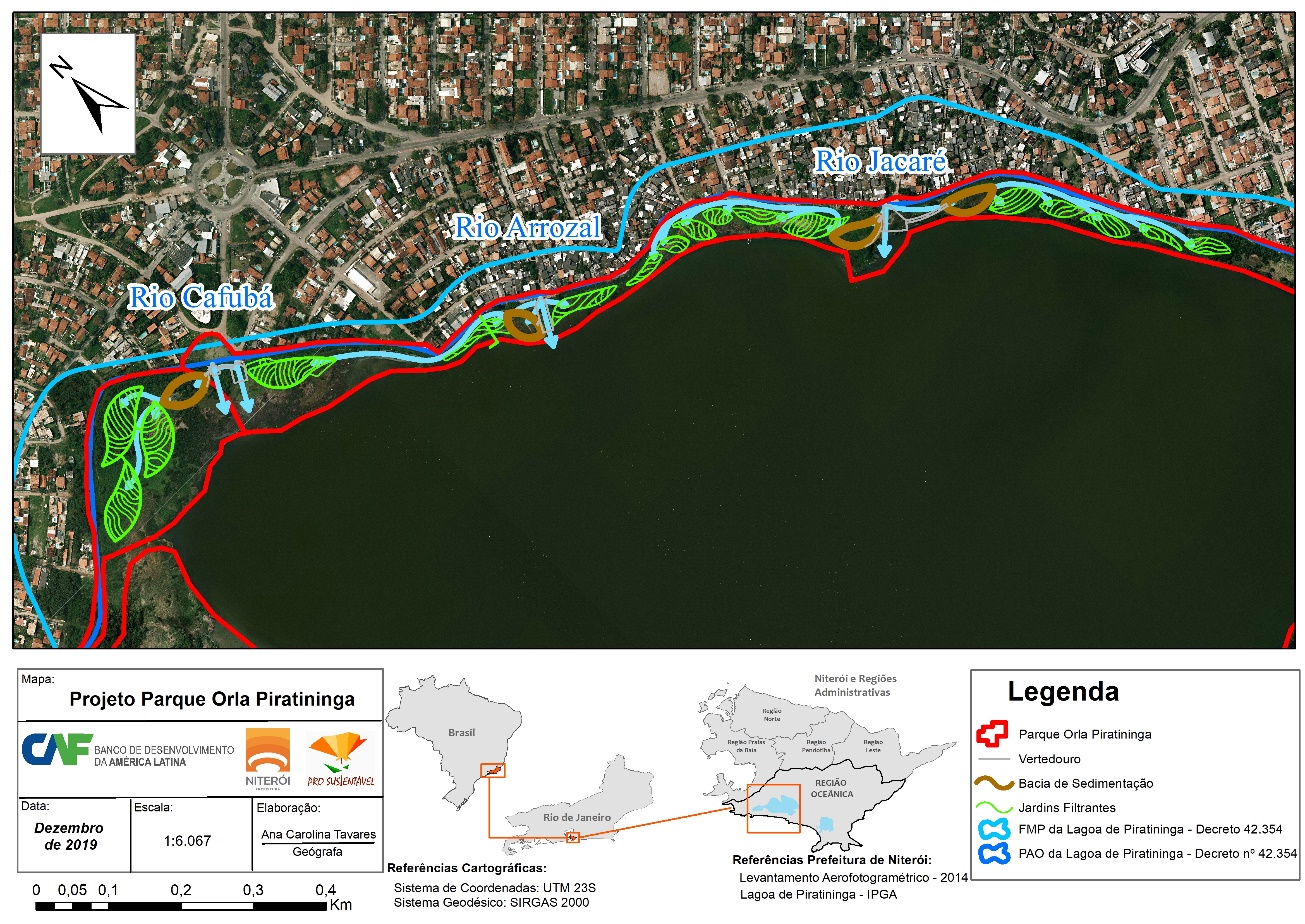 Figura 1 - Sistema de Alagados Construídos do Parque Orla PiratiningaObjetoContratação de serviço de coleta, transporte e disposição final de resíduos de escavação de solo na Lagoa de Piratininga, cujos características são apresentadas no ANEXO A: Caracterização do material de escavação segundo a NBR 10.004, e resíduos de supressão de vegetação. Local de realização dos serviçosOs serviços serão realizados na orla da Lagoa de Piratininga, localizada na Região Oceânica do Município de Niterói, no bairro Piratininga.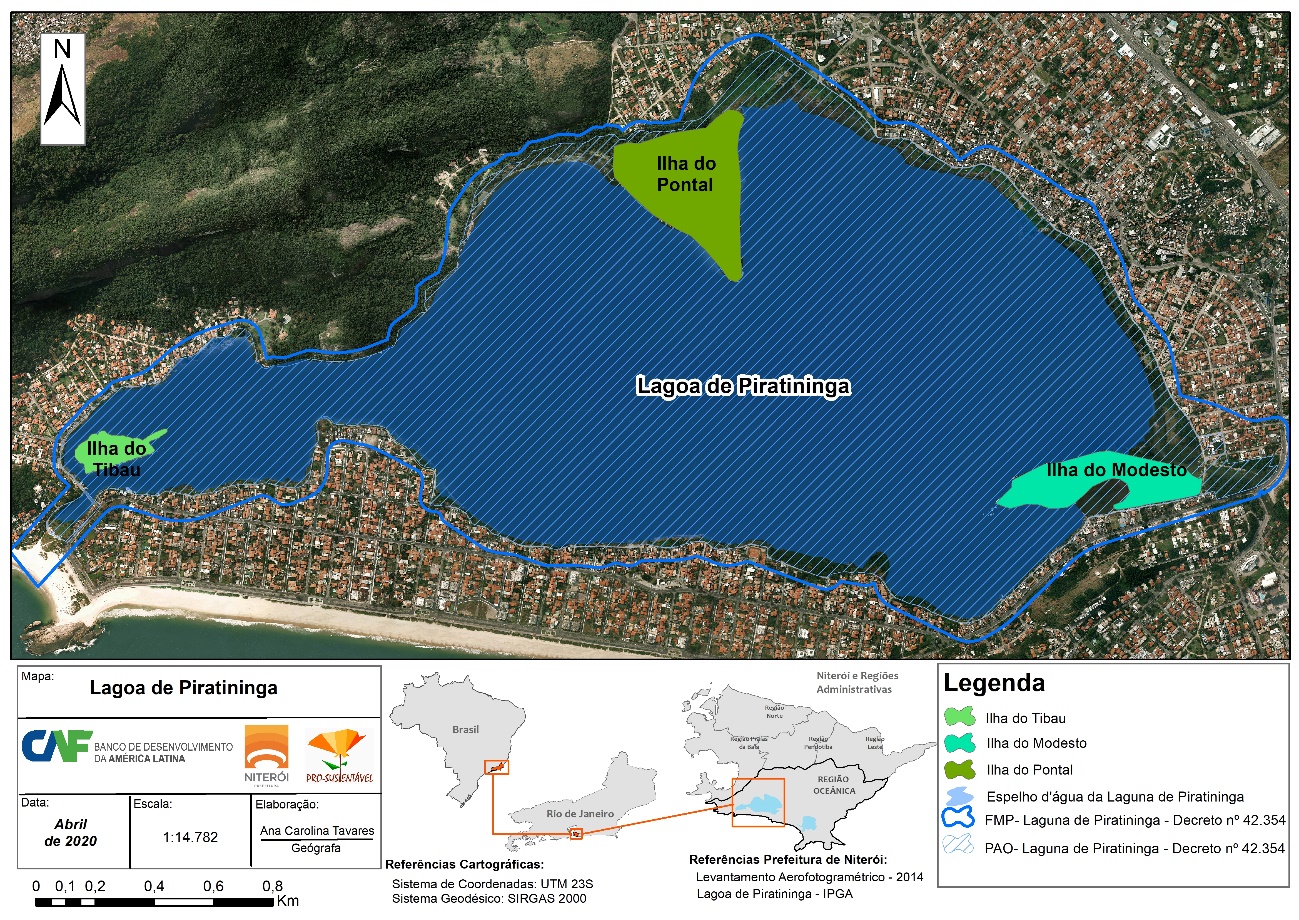 Figura 2: Mapa de Localização da Lagoa de Piratininga.EscopoQuantidade de resíduos de escavação do solo: 33.765,75 m³.Quantidade de resíduos de supressão de vegetação: 6.620 m³Forma de execução:Os resíduos estarão previamente estocados em locais de decantação para a diminuição da umidade do mesmo. A remoção dos resíduos deverá ser efetuada mediante requisição apresentada pela contratante a contratada, que deverá atender à solicitação no prazo máximo de 24 (vinte e quatro) horas. A contratada deverá fazer um reconhecimento prévio dos locais de trabalho, não se admitindo reclamações posteriores sobre dificuldades encontradas na execução dos serviços. Preferencialmente, a descarga dos caminhões deverá ser efetuada diretamente, por gravidade, nos semirreboques de transporte. Não existindo esta condição, o carregamento será realizado com o auxílio de máquina apropriada (escavadeira hidráulica ou similar).A responsabilidade pelos custos e cumprimento das normas ambientais da destinação dos resíduos é exclusiva da contratada.O aterro sanitário utilizado deverá estar devidamente licenciado pelos órgãos ambientais competentes durante a vigência do contrato. Diretrizes geraisOs serviços devem obedecer às prescrições das Normas Brasileiras referentes aos trabalhos contratados;Durante todo o trabalho deverá existir o acompanhamento de profissional(ais) tecnicamente habilitados;A execução dos serviços obedecerá rigorosamente às normas de segurança, meio ambiente e medicina do trabalho;Os destinadores devem atestar aos respectivos geradores a efetiva destinação dos resíduos recebidos, por meio do documento Certificado de Destinação Final –CDF.Será obrigatório o uso de Equipamentos de Proteção Individual (EPIs) por todos os operários, de acordo com a norma regulamentadora do Ministério do Trabalho e do Emprego, NR 6 - Equipamento De Proteção Individual – EPI.Orçamento para realização dos serviços:Obrigações da contratadaAlém das obrigações decorrentes do cumprimento de normas legais e regulamentares, serão obrigações da contratada:Responsabilizar-se por quaisquer danos causados à Administração ou a terceiros, decorrentes de sua culpa ou dolo;Reparar, corrigir, remover, refazer ou substituir, às suas expensas, no total ou em parte, os serviços ou materiais em que se verificarem vícios, defeitos ou incorreções resultantes da execução inadequada e/ou da má utilização dos materiais empregados;Manter as obrigações assumidas durante toda a execução dos serviços;Responsabilizar-se pelos encargos trabalhistas, sociais, previdenciários, fiscais, comerciais, taxas, impostos, emolumentos e multas decorrentes da execução e legalização dos serviços e por todas as demais despesas resultantes de sua execução;Responder por qualquer acidente que venha a ocorrer com os seus empregados em decorrência da execução dos serviços;Utilizar mão de obra qualificada, equipamentos e materiais de qualidade e suficientes à execução do objeto;Reparar, ou quando isto for impossível, indenizar quaisquer perdas e danos, pessoais ou materiais, decorrentes da execução dos serviços de sua responsabilidade ou de seus prepostos, que sobrevenham em prejuízo da Contratante ou de terceiros;Manter a Contratante a salvo de quaisquer queixas, reivindicações ou reclamações de seus empregados e/ou prepostos e/ou terceiros, em decorrência da execução dos serviços;Afastar ou substituir qualquer empregado que, comprovadamente e por recomendação da fiscalização, cause embaraço à boa execução dos serviços;Não dispor os resíduos em áreas de "bota fora", em encostas, corpos d`água, lotes vagos e em áreas protegidas por Lei;Realizar o transporte dos resíduos de acordo com a Norma Técnica ABNT NBR 13221- Transporte Terrestre de Resíduos e Resolução Conema Nº 79, que estabelece as condições de controle da geração, transporte e destinação adequados de resíduos no Estado do Rio de Janeiro;Efetuar o transporte em conformidade com as disposições do Código Brasileiro de Trânsito. Qualquer irregularidade será de inteira responsabilidade da empresa contratada;Apresentar cadastro técnico federal no IBAMA e Certificado de Regularidade atualizado; Realizar os serviços de acordo com a NOP INEA nº 35 - Norma operacional para o sistema online de manifesto de transporte de resíduos–sistema MTR;Estar cadastrado no Sistema MTR (Manifesto de Transporte de Resíduos) anteriormente ao transporte do resíduo;Manter o MTR durante todo o transporte;Entregar a via impressa do MTR, do transportador ao destinador, quando o resíduo for entregue para destinação.Fazer o recebimento da carga de resíduos no Sistema MTR, em um prazo de até 7 (sete) dias após o recebimento da carga em sua unidade, procedendo a baixa dos respectivos MTRs e ajustes e correções, caso sejam necessários.Obedecer a critérios técnicos, que conduzam à minimização do risco à saúde pública e à qualidade do meio ambiente durante o manejo dos resíduos;Realizar o transporte dos resíduos, objeto deste contrato, em veículo licenciado e apropriado, compatível com as características dos resíduos, com a sua capacidade máxima e atendendo às condicionantes de proteção ao meio ambiente e à saúde pública;Não utilizar chapas, placas e outros dispositivos suplementares, que promovam a elevação da capacidade volumétrica da caçamba estacionária, respeitando-se seu nível superior original;Não sujar vias e logradouros públicos durante a realização dos serviços;Fornecer todos os documentos pertinentes à execução dos serviços solicitados pela contratante ou seus fiscais; Prover de forma adequada e de acordo com a legislação ambiental vigente, a destinação final dos resíduos transportados;     Apresentar carta de anuência/contrato com o proprietário do empreendimento, caso o local de destinação final não seja de propriedade da contratada, em que aquele se comprometa a receber corretamente os resíduos durante o prazo de vigência contratual; Durante a realização dos serviços, caso o local inicialmente apresentado para destinação do material, não possa receber o material por motivos adversos, a contratada deverá se responsabilizar por destinar em outro local devidamente licenciado, sem qualquer ônus a contratante.A distância percorrida entre o local de coleta até o local de destinação final, será de responsabilidade da Contratada, devendo esta ser considerada na proposta comercial da empresa para realização dos serviços.   Possuir no local do aterro balança compatível para controle de pesagem dos caminhões, sendo que o caminhão transportador de resíduos provenientes do município deverá ser pesado, constando data de entrega, identificação do veículo (placa), peso total, tara e peso líquido.    Não transitar sem que sua carga esteja totalmente coberta de forma a impossibilitar derramamento de resíduos sobre as vias e logradouros. Obrigações da contratanteFornecer todos os elementos necessários à perfeita execução dos serviços;Notificar, por escrito, a Contratada, da constatação de quaisquer problemas pertinentes ao bom andamento dos serviços, bem como da aplicação de eventuais multas.SubcontrataçãoA Contratada não poderá, sob nenhum pretexto ou hipótese, subcontratar todos os serviços objeto do Contrato, somente poderá subcontratar parte dos serviços com aprovação prévia e expressa da UGP/CAF;Se autorizada a efetuar a subcontratação de parte dos serviços, a Contratada realizará a supervisão e a coordenação das atividades da Subcontratada, bem como responderá perante a UGP/CAF pelo rigoroso cumprimento das obrigações contratuais correspondentes ao objeto da subcontratação.Requisitos para apresentação de produtos Após a execução dos serviços, a contratada deverá apresentar:Relatório fotográfico dos serviços executados;Documento comprobatório da baixa do MTR no Sistema MTR pelo destinador. Tratamento adequado, caso necessário, ao rejeito disposto.Após a pesagem, deverá ser descontada a tara do veículo, e imediatamente emitido o ticket de controle com o peso líquido dos resíduos, o qual será considerado para efeito de remuneração dos serviços. A empresa deverá entregar mensalmente, junto à nota fiscal de prestação de serviços, a planilha detalhada dos registros de recebimento de resíduos e os comprovantes de pesagem (tíquetes).Critérios de aceitaçãoAo término dos serviços, o fiscal fará seu recebimento provisório, certificando a respectiva data de conclusão, a partir da qual terá início o prazo de inspeção para avaliar se os serviços foram prestados conforme Edital.O período de inspeção será de até 5 dias úteis, contados da data do Recebimento Provisório.Se eventualmente for detectado problema na execução dos serviços, a Contratada será notificada pelo fiscal do contrato para providenciar as correções, que deverão ocorrer no prazo máximo de 5 (cinco) dias úteis, contados da data de recebimento da notificação.Findo o prazo de inspeção e estando os serviços de acordo com o Edital, o fiscal de contrato realizará o recebimento definitivo, apondo o carimbo de ATESTO na nota fiscal.Qualificação técnicaHabilitação Técnico Operacional Certidão de Registro de Pessoa Jurídica, emitido pelo Conselho Regional de Engenharia e Agronomia (CREA), em nome da licitante pela região que estiver vinculada ou sede.Prova de possuir no Acervo Técnico do Licitante atestado (s) de execução de serviços de características e complexidade semelhantes às constantes do objeto da licitação, emitidos por entidades de direito público ou privado, que tenha sido realizado serviço de: Coleta, Transporte, e Disposição Final de Resíduos Sólidos, no mínimo, 50% dos quantitativos estimados no escopo dos serviços.A comprovação de execução dos serviços mencionados poderá ser feita mediante apresentação de 01 (um) ou mais atestados referentes a um único ou a diversos contratos, com pelo menos os seguintes dados da CONTRATADA: (i) Nome (razão social), CNPJ e endereço completo; (ii) Denominação, descrição e finalidade dos serviços; (iii) Local de instalação ou de execução dos serviços; (iv) Período e prazo de realização; e (v) Volume dos serviços (quantidades, dimensões, etc.).Declaração formal que aceita integralmente as condições do Edital e assume integral responsabilidade pela autenticidade e veracidade dos dados e documentos apresentados.Declaração em papel timbrado da empresa de que colocará à disposição do Município de Niterói os veículos e máquinas adequados e disponíveis, necessários para a execução do objeto da presente licitação.Declaração indicando onde se dará a recepção e disposição final dos resíduos, e sendo vencedora do certame, no ato de assinatura do contrato, a licitante possui condições plenas de apresentar para ao Município de Niterói os seguintes documentos:Comprovação de disponibilidade, através de carta própria ou carta de terceiros, do aterro sanitário, onde serão recebidos e dispostos os resíduos sólidos. Resíduos de escavação do solo: 33.765,75m³.Resíduos de supressão de vegetação: 4.940 m³Licenças: I) Prévia; II) de Instalação; e III) de Funcionamento/Operação do aterro sanitário, onde serão recebidos e dispostos os resíduos emitidas pelos Órgãos Ambientais Estaduais competentes;Alvará/licença de funcionamento expedido pelo Município no qual o aterro sanitário esteja localizado;Habilitação Técnico Profissional Certidão de Registro de Pessoa Física, emitido pelo Conselho Regional de Engenharia e Agronomia (CREA), em nome do profissional.Prova de possuir no seu quadro permanente, na data da Concorrência, profissional de nível superior detentor de atestado(s) de responsabilidade técnica por execução de serviços de características semelhantes, averbados pelo CREA, acompanhado(s) da(s) respectiva(s) certidão(ões) de Acervo Técnico – CAT, expedida(s) por este Conselho, que comprove(m) ter o profissional realizado serviço de: Coleta, Transporte, e Disposição Final de Resíduos Sólidos, no mínimo, 50% dos quantitativos estimados no escopo dos serviços.Comprovação de que o(s) profissional(is) de nível superior indicado(s), pertence(em) ao quadro permanente da empresa, devendo ser feita com a apresentação do registro na Carteira de Profissional, Ficha de Empregado ou Contrato de Trabalho, sendo possível a contratação de profissional autônomo que preencha os requisitos e se responsabilize tecnicamente pela execução dos serviços, ou, se for o Diretor, através do Contrato Social em vigor, na data limite para a entrega das propostas e, ainda, Certidão de registro de pessoa física para comprovação de sua inscrição junto ao CREA.PrazosO prazo de execução dos serviços é de 10 (dez) meses, contados da data estabelecida pelo gestor na Ordem de Início de Serviços. CronogramaRecursos orçamentáriosOs recursos orçamentários são oriundos da Corporação Andina de Fomento, através do contrato de 30 de novembro de 2016 com a Prefeitura de Niterói, e destina-se a contratação de empresa especializada em execução de serviços de coleta, transporte e disposição final de resíduos de escavação de solo e de supressão de vegetação. Forma de pagamentoOs pagamentos serão efetuados mensalmente de acordo com as medições apresentadas pela Contratada e devidamente aprovadas pela Contratante. O valor de cada parcela mensal estará de acordo com a quantidade de resíduos coletados, transportados e dispostos durante o mês.Considerações finaisToda e qualquer responsabilidade sobre as consequências de má conduta, imperícia ou imprudência de pessoal da contratada na execução de serviços determinados pela UGP/CAF e todo e qualquer dano que venha a ser causado nos serviços executados, bem como os encargos impostos por lei, são de responsabilidade da Contratada, respondendo por si e seus sucessores, independente de seguros por ela efetuados.Quaisquer serviços executados pela contratada sem prévia autorização por escrito da autoridade competente da Prefeitura correrá por sua conta e risco, sem direito a quaisquer indenizações.Todos os casos que não se enquadrem nesse Termo de Referência ou nas normas vigentes da Prefeitura serão resolvidos conforme as determinações da UGP.__________________________________Andressa Ferreira LimaEngenheira CivilCREA-RJ 2018124669De acordo, ___________________________________Dionê M. Marinho CastroCoordenadora Geral – PRO-SustentávelSecretaria de Obras e Infraestrutura ANEXOS AO TERMO DE REFERÊNCIAOS ANEXOS 1, 2, 3 e 4 – ENCONTRAM-SE EM ARQUIVOS SEPARADOSANEXO II – ATESTADO DE VISITA TÉCNICAReferência: Pregão Presencial SMO/UGP/CAF nº        /2021Data da Visita: ___/___/_____ CNPJ da Empresa: __________________________________________________________ Nome da Empresa: _________________________________________________________ A Secretaria de Obras e Infraestrutura do Município de Niterói, através da Unidade de Gestão do PRO Sustentável – UGP/CAF, atesta que a empresa acima identificada, por meio de seu representante legal ______________________________, participou de Visita Técnica no local onde será executado o objeto do Certame, com o objetivo de conhecer detalhes para o integral cumprimento das obrigações objeto do certame, conforme previsto no Edital da licitação em referência.A empresa declara que todas as dúvidas foram sanadas quanto à contratação objeto da licitação, não havendo nenhum comentário ou dúvida quanto à sua execução. Representante da Empresa: Nome _________________________________________________Cargo / função: __________________________________________Assinatura:  _____________________________________________Representante da UGP/CAF: Nome: _________________________________________________ANEXO III – MODELO DE DECLARAÇÃO DE INEXISTÊNCIA DE PENALIDADELocal e dataÀ Comissão de Licitaçãoa/c Sr.               Presidente da Comissão Ref. Pregão Presencial SMO/UGP/CAF nº ____/2021              (Entidade) ___      , inscrita no CNPJ sob o nº ___________, sediada na ____, neste ato representada pelo seu representante legal, o(a)  Sr.(a) ___________,  inscrito(a) no CPF sob o nº _______, portador(a) da cédula de identidade nº ____, expedida por _____________, DECLARA, sob as penas da Lei, que não foram aplicadas penalidades de (i) suspensão temporária da participação em licitação, impedimento de contratar pela União, os Estados e os Municípios capitais de Estado ou com Produto Interno Bruto – PIB - igual ou maior do que Niterói, conforme listagem divulgada pelo Instituto Brasileiro de Geografia e Estatística (IBGE) ou (ii) declaração de inidoneidade para licitar e contratar por qualquer Ente ou Entidade da Administração Federal, Estadual, Distrital e Municipal cujos efeitos ainda vigorem. ______________________________ENTIDADE(nome da entidade com assinatura do(s) seu(s) representante(s) legal(is)CARIMBO DA PESSOA JURÍDICA COM CNPJ (dispensado em caso de papel timbrado c/ CNPJ)ANEXO IV - MODELO DE DECLARAÇÃO DEMICROEMPRESA OU EMPRESA DE PEQUENO PORTELocal e dataÀ Comissão de Licitaçãoa/c Sr.               Presidente da Comissão Ref. Edital de Pregão Presencial SMO/UGP/CAF nº       /2021              (Entidade)      , inscrita no CNPJ sob o nº ___________, sediada na ____________, neste ato representada pelo seu representante legal, o(a) Sr.(a) ___________,  inscrito(a) no CPF sob o nº _______, portador(a) da cédula de identidade nº _______, DECLARA que é microempresa, empresa de pequeno porte, empresário individual ou cooperativa enquadrada no artigo 34 da Lei nº 11.488, de 2007, cumprindo, assim, os requisitos legais para tal qualificação, nos termos da Lei Complementar nº 123/06, e que não possui quaisquer dos impedimentos da referida norma, estando apta a exercer o direito de tratamento privilegiado na forma prevista pela legislação em vigor. ______________________________ENTIDADE(nome da entidade com assinatura do(s) seu(s) representante(s) legal(is))ANEXO V – MODELO DEDECLARAÇÃO DE NÃO CONTRIBUINTE DO ISS E TAXAS MUNICIPAIS_______________________(nome da empresa), CNPJ ________________ (número de inscrição), sediada no __________________________________________________ (endereço completo), declara, sob as penas do art.7º da Lei nº10.520/2002, que não é contribuinte de ISS e Taxas do Município de Niterói.______________ (Local) ____ de ___________ de 20___.______________________________________(Nome e Assinatura do representante legal)ANEXO VI – DECLARAÇÃO DE ATENDIMENTO AO DISPOSTO NO ARTIGO 7º, INCISO XXXIII DA CONSTITUIÇÃO FEDERALLocal e dataÀ Comissão de Licitação a/c Sr.               Presidente da Comissão Ref. Edital de Pregão Presencial SMO/UGP/CAF nº      /2021              (Entidade)      , inscrita no CNPJ sob o nº ___________, sediada na _________, neste ato representada pelo seu representante legal, o(a) Sr.(a) ___________,  inscrito(a) no CPF sob o nº _______, portador da cédula de identidade nº ____, expedida por _____________, DECLARA, sob as penas da Lei, para fins do disposto no inciso V do art. 27 da Lei nº 8.666, de 21 de junho de 1993, acrescido pela Lei nº 9.854, de 27 de outubro de 1999, em conformidade com o previsto no inciso XXXIII, do art. 7º, da Constituição Federal, que não possui em seu quadro de pessoal empregado(s) menor(es) de 18 (dezoito) anos em trabalho noturno, perigoso ou insalubre e de 16 (dezesseis) anos em qualquer trabalho, salvo na condição de aprendiz, a partir dos 14 (quatorze) anos.______________________________ENTIDADE(nome da entidade com assinatura do(s) seu(s) representante(s) legal(is))CARIMBO DA PESSOA JURÍDICA COM CNPJ (dispensado em caso de papel timbrado com CNPJ)ANEXO VII – DECLARAÇÃO DANDO CIÊNCIA DE QUE CUMPRE PLENAMENTE OS REQUISITOS DE HABILITAÇÃO._____________________________________ (nome da empresa), CNPJ ____________________________________ (número de inscrição), sediada _______________________________________________ (endereço completo), declara, sob as Penas da Lei que cumpre plenamente os requisitos de habilitação para o Presente processo licitatório.________________(Local), ______ de ______________ de 20__._____________________________________________________(Nome e Assinatura do representante legal)ANEXO VIII – MODELO DE PROPOSTA DE PREÇOS(PAPEL TIMBRADO DA LICITANTE/PROPONENTE, contendo endereço, telefone e fax)Local e dataRef.: Pregão Presencial SMO/UGP/CAF nº            /2021RAZÃO SOCIAL:                                                       CNPJ:INSCRIÇÃO MUNICIPAL E/OU ESTADUAL:  	ENDEREÇO:BAIRRO:   	CEP:CIDADE:  	ESTADO: TELEFONE:  	FAX: E-MAIL:Prezados Senhores,Apresentamos a V.Sas. nossa proposta para execução dos serviços objeto do Edital de Pregão presencial SMO/UGP/CAF nº xx/2021, tudo de acordo com o disposto nos anexos deste edital, pelo preço global de R$_________________ (______________________), com prazo de execução de xx (______) meses.Caso nos seja adjudicado o objeto da presente licitação, nos comprometemos a assinar o Contrato no prazo determinado no documento de convocação, indicando para esse fim o(a) Sr(a).___________________________________________________, Carteira de Identidade n°______________________ expedida em ___/___/___, Órgão Expedidor _______________ e CPF n° _______________________, como representante legal desta empresa.Informamos que o prazo de validade da nossa proposta é de _______ (________________) dias, a contar da data de abertura da licitação.Finalizando, declaramos que estamos de pleno acordo com todas as condições estabelecidas no Edital da licitação e seus anexos.Atenciosamente,_____________________________________________FIRMA LICITANTE/PROPONENTE / CNPJ_____________________________________________REPRESENTANTE LEGAL / CPFANEXO IX – MODELO DE PLANILHA ORÇAMENTÁRIA(PAPEL TIMBRADO DA LICITANTE/PROPONENTE, contendo endereço, telefone e fax)Local e dataRef.: Pregão Presencial SMO/UGP/CAF nº            /2021ANEXO XDECLARAÇÃO DE ELABORAÇÃO INDEPENDENTE DE PROPOSTA Local e dataÀ/Ao Comissão de Licitação ou Pregoeiro a/c Sr.               Presidente da Comissão ou PregoeiroRef. Pregão Presencial nº xx/2021              (Entidade)      , inscrita no CNPJ sob o nº ___________, sediada na ___________, neste ato representada pelo seu representante legal, o(a)  Sr.(a) ___________,  inscrito(a) no CPF sob o nº _______, portador(a)  da cédula de identidade nº _______,  DECLARA, sob as penas da lei, em especial o art. 299 do Código Penal Brasileiro, que: a) a proposta anexa foi elaborada de maneira independente, e que o conteúdo da proposta anexa não foi, no todo ou em parte, direta ou indiretamente, informado a, discutido com ou recebido de qualquer outro participante potencial ou de fato do presente certame, por qualquer meio ou por qualquer pessoa; b) a intenção de apresentar a proposta anexa não foi informada a, discutida com ou recebida de qualquer outro participante potencial ou de fato do presente certame, por qualquer meio ou qualquer pessoa; c) que não tentou, por qualquer meio ou por qualquer pessoa, influir na decisão de qualquer outro participante potencial ou de fato do presente certame, quanto a participar ou não da referida licitação; d) que o conteúdo da proposta anexa não será, no todo ou em parte, direta ou indiretamente, comunicado ou discutido com qualquer outro participante potencial ou de fato do presente certame antes da adjudicação do objeto da referida licitação; e) que o conteúdo da proposta anexa não foi no todo ou em parte, direta ou indiretamente, informado a, discutido com ou recebido do ÓRGÃO LICITANTE antes da abertura oficial das propostas e; f) que está plenamente ciente do teor e da extensão desta declaração e que detém plenos poderes e informações para firmá-la. ______________________________ENTIDADE(nome da entidade com assinatura do(s) seu(s) representante(s) legal(is))CARIMBO DA PESSOA JURÍDICA COM CNPJ (dispensado em caso de papel timbrado com CNPJ)ANEXO XI – MODELO DE CARTA DE CREDENCIAMENTOLocal e dataÀComissão de Licitação a/c Sr.               Presidente da Comissão Ref. Pregão Presencial SMO/UGP/CAF nº xx/2021	Pela presente, fica credenciado(a) o(a) Sr.(a) ________________, inscrito(a) no CPF sob o nº __________, portador(a) da cédula de identidade nº ______, expedida por _____________, ou no seu impedimento o (a) Sr.(a) ________________, inscrito(a) no CPF sob o nº __________, portador(a) da cédula de identidade nº ______, expedida por _____________, para representar  ______________ , inscrita no CNPJ sob o nº_______________, junto ao Município de Niterói, pela Secretaria de Obras e Infraestrutura, na licitação acima referida, a quem se outorga poderes para rubricar propostas dos demais Licitantes, assinar atas e documentos, interpor recursos e impugnações, receber notificação, tomar ciência de decisões, recorrer, desistir da interposição de recursos, acordar, transigir, enfim, praticar todo e qualquer ato necessário à perfeita representação ativa da outorgante no procedimento em referência.______________________________ENTIDADE(nome da entidade com assinatura do(s) seu(s) representante(s) legal(is)CARIMBO DA PESSOA JURÍDICA COM CNPJ (dispensado em caso de papel timbrado com CNPJ)Observações: (1) A carta escrita no modelo acima deverá ser entregue fora dos envelopes relacionados no Edital, juntamente com uma cópia autenticada do Contrato Social ou Instrumento de Procuração que comprove a legitimidade de poderes da pessoa que autorizar o credenciamento. (2) Deverá ser entregue, juntamente com a carta de credenciamento, a cópia simples da cédula de identidade do representante designado.ANEXO XII – MINUTA CONTRATUAL 	Contrato SMO nº __ /2021CONTRATO DE PRESTAÇÃO DE SERVIÇOS DE COLETA, TRANSPORTE E DISPOSIÇÃO FINAL DE RESÍDUOS QUE ENTRE SI CELEBRAM O MUNICÍPIO DE NITEROI PELA SECRETARIA DE OBRAS E INFRAESTRUTURA E A __________________ . O MUNICÍPIO DE NITERÓI, neste ato pela Secretaria de Obras e Infraestrutura, doravante denominado CONTRATANTE, representado neste ato pela Sr. Vicente Augusto Temperini Marins, cédula de identidade nº 04595662-0 DETRAN-RJ, e a empresa ____________________ situada na Rua ____________, Bairro _______, Cidade _________ e inscrita no CNPJ/MF sob o nº _________, daqui por diante denominada CONTRATADA, representada neste ato por _______________, cédula de identidade nº ______,  domiciliada na Rua _______, Cidade _________, resolvem celebrar o presente CONTRATO DE PRESTAÇÃO DE SERVIÇOS de coleta, transporte e disposição final de resíduos, com fundamento no processo administrativo nº 750/000268/2021, que se regerá pelas normas da Lei nº 8.666, de 21 de junho de 1.993 e do instrumento convocatório, aplicando-se a este contrato suas disposições irrestrita e incondicionalmente, bem como pelas cláusulas e condições seguintes: CLÁUSULA PRIMEIRA: DO OBJETO E DO REGIME DE EXECUÇÃO O presente CONTRATO tem por objeto a prestação de serviços de coleta, transporte e disposição final de resíduos de escavação de solo na Lagoa de Piratininga, e resíduos de supressão de vegetação, na forma do Termo de Referência e do instrumento convocatório.  PARÁGRAFO ÚNICO: O objeto será executado segundo o regime de execução de empreitada por preço global.  CLÁUSULA SEGUNDA: DO PRAZO  O prazo de vigência do contrato será de 10 (dez) meses, contados da data estabelecida pelo gestor na Ordem de Início de Serviços, desde que posterior à data de publicação do extrato do contrato no veículo de publicação dos atos oficiais do Município, valendo a data da publicação do extrato como termo inicial de vigência, caso posterior à Ordem de Início de Serviços.  PARÁGRAFO ÚNICO – O prazo contratual poderá ser prorrogado, observando-se o limite previsto no art. 57, § 1º, da Lei nº 8.666/93.CLÁUSULA TERCEIRA: DAS OBRIGAÇÕES DO CONTRATANTE  Constituem obrigações do CONTRATANTE: realizar os pagamentos devidos à CONTRATADA, nas condições estabelecidas neste contrato; fornecer à CONTRATADA documentos, informações e demais elementos que possuir, pertinentes à execução do presente contrato;c) exercer a fiscalização do contrato; d) receber provisória e definitivamente o objeto do contrato, nas formas definidas no edital e neste contrato. CLÁUSULA QUARTA: DAS OBRIGAÇÕES DA CONTRATADA  Constituem obrigações da CONTRATADA: conduzir os serviços de acordo com as normas do serviço e as especificações técnicas e, ainda, com estrita observância do instrumento convocatório, do Termo de Referência, da Proposta de Preços e da legislação vigente; prestar o serviço no local da prestação dos serviços na forma definida no Termo de Referência; prover os serviços ora contratados, com pessoal adequado e capacitado em todos os níveis de trabalho; iniciar e concluir os serviços nos prazos estipulados; comunicar ao Fiscal do contrato, por escrito e tão logo constatado problema ou a impossibilidade de execução de qualquer obrigação contratual, para a adoção das providências cabíveis; responder pelos serviços que executar, na forma do ato convocatório e da legislação aplicável; reparar, corrigir, remover, reconstruir ou substituir, no todo ou em parte e às suas expensas, bens ou prestações objeto do contrato em que se verificarem vícios, defeitos ou incorreções resultantes de execução irregular ou do emprego ou fornecimento de materiais inadequados ou desconformes com as especificações;  observado o disposto no artigo 68 da Lei nº 8.666/93, designar e manter preposto, no local do serviço, que deverá se reportar diretamente ao Fiscal do contrato, para acompanhar e se responsabilizar pela execução dos serviços, inclusive pela regularidade técnica e disciplinar da atuação da equipe técnica disponibilizada para os serviços; elaborar relatório mensal sobre a prestação dos serviços, dirigido ao fiscal do contrato, relatando todos os serviços realizados, eventuais problemas verificados e qualquer fato relevante sobre a execução do objeto contratual; manter em estoque um mínimo de materiais, peças e componentes de reposição regular e necessários à execução do objeto do contrato; manter, durante toda a duração deste contrato, em compatibilidade com as obrigações assumidas, as condições de habilitação e qualificação exigidas para participação na licitação; cumprir todas as obrigações e encargos sociais trabalhistas e demonstrar o seu adimplemento, na forma da cláusula oitava (DA RESPONSABILIDADE);; indenizar todo e qualquer dano e prejuízo pessoal ou material que possa advir, direta ou indiretamente, do exercício de suas atividades ou serem causados por seus prepostos à CONTRATANTE, aos usuários ou terceiros. observar o cumprimento do quantitativo de pessoas com deficiência, estipulado pelo art. 93, da Lei Federal nº 8.213/91; o licitante vencedor deverá comprovar, no momento da assinatura do contrato, o cumprimento da Lei Municipal nº 3.270/2017, a qual reserva 3% dos postos de trabalho oriundos do contrato administrativo para moradores em situação de rua assistidos por políticas da Secretaria Municipal de Assistência Social, nos termos do art. 2º, §1º, desde que atendidos os requisitos profissionais definidos pela empresa contratante;cumprir  todas as obrigações imputadas à CONTRATADA no Anexo I - Termo de Referência. CLÁUSULA QUINTA: DA DOTAÇÃO ORÇAMENTÁRIA As despesas com a execução do presente contrato correrão à conta das seguintes dotações orçamentárias, para o corrente exercício de 2021, assim classificados: Natureza das Despesas: Fonte de Recurso: Programa de Trabalho: Nota de Empenho: PARÁGRAFO ÚNICO – As despesas relativas aos exercícios subsequentes correrão por conta das dotações orçamentárias respectivas, devendo ser empenhadas no início de cada exercício.  CLÁUSULA SEXTA: VALOR DO CONTRATO Dá-se a este contrato o valor total de R$_______________ (_____________). CLÁUSULA SÉTIMA: 	DA EXECUÇÃO, DO RECEBIMENTO E DA FISCALIZAÇÃO DO CONTRATO O contrato deverá ser executado fielmente, de acordo com as cláusulas avençadas, nos termos do instrumento convocatório, do Termo de Referência, do cronograma de execução e da legislação vigente, respondendo o inadimplente pelas consequências da inexecução total ou parcial. PARÁGRAFO PRIMEIRO – A execução do contrato será acompanhada e fiscalizada por comissão constituída de 2 (dois) membros designados pelo Secretário de Obras e Infraestrutura, conforme ato de nomeação. PARÁGRAFO SEGUNDO – O objeto do contrato será recebido em tantas parcelas quantas forem ao do pagamento, na seguinte forma: provisoriamente, após parecer circunstanciado, que deverá ser elaborado pela COMISSÃO DE FISCALIZAÇÃO mencionada no parágrafo primeiro, no prazo de 7 (sete) dias após a entrega do bem/produto; definitivamente, mediante parecer circunstanciado da comissão a que se refere o parágrafo primeiro, após decorrido o prazo de 30 (trinta) dias, para observação e vistoria, que comprove o exato cumprimento das obrigações contratuais. Ao término dos serviços, o fiscal fará seu recebimento provisório, certificando a respectiva data de conclusão, a partir da qual terá início o prazo de inspeção para avaliar se os serviços foram prestados conforme Edital. O período de inspeção será de até 5 dias úteis, contados da data do Recebimento Provisório.Se eventualmente for detectado problema na execução dos serviços, a Contratada será notificada pelo fiscal do contrato para providenciar as correções, que deverão ocorrer no prazo máximo de 5 (cinco) dias úteis, contados da data de recebimento da notificação.Findo o prazo de inspeção e estando os serviços de acordo com o Edital, o fiscal de contrato realizará o recebimento definitivo, apondo o carimbo de ATESTO na nota fiscal.PARÁGRAFO TERCEIRO – A comissão a que se refere o parágrafo primeiro, sob pena de responsabilidade administrativa, anotará em registro próprio as ocorrências relativas à execução do contrato, determinando o que for necessário à regularização das faltas ou defeitos observados. No que exceder à sua competência, comunicará o fato à autoridade superior, em 10 (dez) dias, para ratificação.  PARÁGRAFO QUARTO – A CONTRATADA declara, antecipadamente, aceitar todas as condições, métodos e processos de inspeção, verificação e controle adotados pela fiscalização, obrigando-se a lhes fornecer todos os dados, elementos, explicações, esclarecimentos e comunicações de que este necessitar e que forem julgados necessários ao desempenho de suas atividades. PARÁGRAFO QUINTO – A instituição e a atuação da fiscalização do serviço objeto do contrato não exclui ou atenua a responsabilidade da CONTRATADA, nem a exime de manter fiscalização própria.  CLÁUSULA OITAVA: DA RESPONSABILIDADE A CONTRATADA é responsável por danos causados ao CONTRATANTE ou a terceiros, decorrentes de culpa ou dolo na execução do contrato, não excluída ou reduzida essa responsabilidade pela presença de fiscalização ou pelo acompanhamento da execução por órgão da Administração. PARÁGRAFO PRIMEIRO – A CONTRATADA é responsável por encargos trabalhistas, inclusive decorrentes de acordos, dissídios e convenções coletivas, previdenciários, fiscais e comerciais oriundos da execução do contrato, podendo o CONTRATANTE, a qualquer tempo, exigir a comprovação do cumprimento de tais encargos. PARÁGRAFO SEGUNDO – A CONTRATADA será obrigada a apresentar, mensalmente, em relação aos empregados vinculados ao contrato, prova de que:  a) está pagando as verbas salariais, incluídas as horas extras devidas e outras verbas que, em razão da percepção com habitualidade, devam integrar os salários; ou a repartição das cotas ou retiradas, em se tratando de cooperativas, até o quinto dia útil de cada mês seguinte ao vencimento ou na forma estabelecida no Estatuto, no último caso; b) está em dia com o vale-transporte e o auxílio-alimentação;  c) anotou as Carteiras de Trabalho e Previdência Social; e d) encontra-se em dia com os recolhimentos dos tributos, contribuições e encargos.  PARÁGRAFO TERCEIRO – A CONTRATADA será obrigada a reapresentar a Certidão Conjunta Negativa de Débitos relativos a Tributos Federais e à Dívida Ativa da União, ou Certidão Conjunta Positiva com efeito negativo, expedida pela Secretaria da Receita Federal do Brasil (RFB) e Procuradoria-Geral da Fazenda Nacional (PGFN), que abrange, inclusive, as contribuições sociais previstas nas alíneas a a d, do parágrafo único, do art. 11, da Lei nº 8.212, de 1991, da comprovação de regularidade fiscal em relação aos tributos incidentes sobre a atividade objeto deste contrato e do Certificado de Regularidade perante o Fundo de Garantia por Tempo de Serviço (FGTS), assim como a Certidão Negativa de Débitos Trabalhistas (CNDT), sempre que expirados os respectivos prazos de validade.  PARÁGRAFO QUARTO – A ausência da apresentação dos documentos mencionados no PARÁGRAFOS SEGUNDO e TERCEIRO ensejarão a imediata expedição de notificação à CONTRATADA, assinalando o prazo de 10 (dez) dias para a cabal demonstração do cumprimento das obrigações trabalhistas e previdenciárias e para a apresentação de defesa, no mesmo prazo, para eventual aplicação da penalidade de advertência, na hipótese de descumprimento total ou parcial destas obrigações no prazo assinalado.  PARÁGRAFO QUINTO – Permanecendo a inadimplência total ou parcial o contrato será rescindido.  PARÁGRAFO SEXTO – No caso do parágrafo quinto, será expedida notificação à CONTRATADA para apresentar prévia defesa, no prazo de 5 (cinco) dias úteis, para dar início ao procedimento de rescisão contratual e de aplicação da penalidade de suspensão temporária de participação em licitação e impedimento de contratar com a Administração Pública, pelo prazo de 1 (um) ano.  CLÁUSULA NONA: CONDIÇÕES DE PAGAMENTO O CONTRATANTE deverá pagar à CONTRATADA o valor total R$ ________ (_______________), em 10 (dez) parcelas, no valor referente à medição mensal.Os pagamentos serão efetuados mensalmente de acordo com as medições apresentadas pela Contratada e devidamente aprovadas pela Contratante. O valor de cada parcela mensal estará de acordo com a quantidade de resíduos coletados, transportados e dispostos durante o mês.Cada uma dessas parcelas, será efetuada mensal, sucessiva e diretamente na conta corrente nº _____, agência ____, de titularidade da CONTRATADA, junto à instituição financeira contratada pelo Município.  PARÁGRAFO PRIMEIRO – No caso de a CONTRATADA estar estabelecida em localidade que não possua agência da instituição financeira contratada pelo Município ou caso verificada pelo CONTRATANTE a impossibilidade de a CONTRATADA, em razão de negativa expressa da instituição financeira contratada pelo Município, abrir ou manter conta corrente naquela instituição financeira, o pagamento poderá ser feito mediante crédito em conta corrente de outra instituição financeira. Nesse caso, eventuais ônus financeiros e/ou contratuais adicionais serão suportados exclusivamente pela CONTRATADA.  PARÁGRAFO SEGUNDO - O pagamento somente será autorizado após a declaração de recebimento da execução do objeto, mediante atestação. PARÁGRAFO TERCEIRO – A CONTRATADA deverá encaminhar a fatura para pagamento ao UGP/CAF, situada na Rua Cel. Gomes Machado, nº 258, 2º andar, Centro, Niterói – RJ, CEP: 24020-112, acompanhada de comprovante de recolhimento mensal do FGTS e INSS, bem como comprovante de atendimento aos encargos previstos no parágrafo segundo da cláusula oitava, todos relativos à mão de obra empregada no contrato.   PARÁGRAFO QUARTO – Satisfeitas as obrigações previstas nos parágrafos segundo e terceiro, o prazo para pagamento será realizado no prazo de 30 (trinta) dias, a contar da data final do período de adimplemento de cada parcela.  PARÁGRAFO QUINTO – Considera-se adimplemento o cumprimento da prestação com a entrega do objeto, devidamente atestado pelo (s) agente (s) competente (s).  PARÁGRAFO SEXTO – Caso se faça necessária a reapresentação de qualquer nota fiscal por culpa da CONTRATADA, o prazo de 30 (trinta) dias ficará suspenso, prosseguindo a sua contagem a partir da data da respectiva reapresentação.  PARÁGRAFO SÉTIMO – Os pagamentos eventualmente realizados com atraso, desde que não decorram de ato ou fato atribuível à CONTRATADA, sofrerão a incidência de atualização financeira pelo IPCA e juros moratórios de 0,5% ao mês, calculado pro rata die, e aqueles pagos em prazo inferior ao estabelecido neste edital serão feitos mediante desconto de 0,5% ao mês pro rata die.  PARÁGRAFO OITAVO - Decorrido o prazo de 12 (doze) meses da data da proposta, assim entendido o acordo, convenção ou dissídio coletivo de trabalho, vigente à época da apresentação da proposta de licitação, poderá a CONTRATADA fazer jus ao reajuste do valor contratual referente aos custos decorrentes de mão de obra, se estes estiverem vinculados às datas-bases dos referidos instrumentos, aplicando-se o índice que tiver sido homologado, quando for o caso, na forma do que dispõe o art. 40, XI, da Lei n.º 8.666/93 e os arts. 2º e 3º da Lei n.º 10.192, de 14.02.2001. PARÁGRAFO NONO - A anualidade dos reajustes será sempre contada a partir da data do fato gerador que deu ensejo ao último reajuste.  PARÁGRAFO DÉCIMO - Os reajustes serão precedidos de requerimento da CONTRATADA, acompanhada de demonstração analítica da alteração dos custos, por meio de apresentação da planilha de custos e formação de preços e do novo acordo, convenção ou dissídio coletivo que fundamenta o reajuste.  PARÁGRAFO DÉCIMO PRIMEIRO – É vedada a inclusão, por ocasião do reajuste, de benefícios não previstos na proposta inicial, exceto quanto se tornarem obrigatórios por força de instrumento legal, sentença normativa, acordo, convenção coletiva ou dissídio.  PARÁGRAFO DÉCIMO SEGUNDO – Na ausência de lei federal, acordo, convenção ou dissídio coletivo de trabalho, o reajuste contratual poderá derivar de lei estadual que fixe novo piso salarial para a categoria, nos moldes da Lei Complementar nº 103/2000.  PARÁGRAFO DÉCIMO TERCEIRO - O preço dos demais insumos poderá ser reajustado após 12 (doze) meses da data da apresentação da proposta, de acordo com o Índice Nacional da Construção Civil - INCC, que deverá retratar a variação efetiva dos insumos utilizados na consecução do objeto contratual, na forma do que dispõe o art. 40, XI, da Lei n.º 8.666/93 e os arts. 2º e 3º da Lei n.º 10.192, de 14.02.2001.  PARÁGRAFO DÉCIMO QUARTO - As partes convencionam que o prazo decadencial para a CONTRATADA solicitar o pagamento do reajuste contratual, que deverá ser protocolizado na Unidade Protocoladora do órgão contratante, é de 60 (sessenta) dias, contados da publicação do índice ajustado contratualmente, sob pena de decair o seu respectivo direito de crédito, nos termos do art. 211, do Código Civil.  PARÁGRAFO DÉCIMO QUINTO - Na forma da Lei Federal nº 8.213/91, de 1991, caso a contratada não esteja aplicando o regime de cotas de que trata a alínea p, da cláusula quarta, suspender-se-á o pagamento devido, até que seja sanada a irregularidade apontada pelo órgão de fiscalização do contrato.  PARÁGRAFO DÉCIMO SEXTO - O reajuste será dividido em tantos quanto forem os acordos, dissídios ou convenções coletivas das categorias envolvidas na contratação, sempre calculado a partir das datas-base diferenciadas, já que a contratação envolve mais de uma categoria profissional.  CLÁUSULA DÉCIMA: DA GARANTIA  A CONTRATADA deverá apresentar à CONTRATANTE, no prazo máximo de 10 (dez) dias, contado da data da assinatura deste instrumento, comprovante de prestação de garantia da ordem de 5 % (cinco por cento) do valor do contrato, a ser prestada em qualquer modalidade prevista pelo § 1º, art. 56 da Lei n.º 8.666/93, a ser restituída após sua execução satisfatória. A garantia deverá contemplar a cobertura para os seguintes eventos: prejuízos advindos do não cumprimento do contrato; multas punitivas aplicadas pela fiscalização à contratada; prejuízos diretos causados à CONTRATANTE decorrentes de culpa ou dolo durante a execução do contrato; obrigações previdenciárias e trabalhistas não honradas pela CONTRATADA. PARÁGRAFO PRIMEIRO – A garantia prestada não poderá se vincular a outras contratações, salvo após sua liberação. PARÁGRAFO SEGUNDO – Caso o valor do contrato seja alterado, de acordo com o art. 65 da Lei Federal n.º 8.666/93, a garantia deverá ser complementada, no prazo de 48 (quarenta e oito) horas, para que seja mantido o percentual de 5% (cinco por cento) do valor do Contrato. . PARÁGRAFO TERCEIRO – Nos casos em que valores de multa venham a ser descontados da garantia, seu valor original será recomposto no prazo de 48 (quarenta e oito) horas, sob pena de rescisão administrativa do contrato. PARÁGRAFO QUARTO – O levantamento da garantia contratual por parte da CONTRATADA, respeitadas as disposições legais, dependerá de requerimento da interessada, acompanhado do documento de recibo correspondente. PARÁGRAFO QUINTO – Para a liberação da garantia, deverá ser demonstrado o cumprimento das obrigações sociais e trabalhistas relativas à mão de obra empregada no contrato.  PARÁGRAFO SEXTO – O CONTRATANTE poderá reter a garantia prestada, pelo prazo de até 03 (três) meses após o encerramento da vigência do contrato, liberando-a mediante a comprovação, pela CONTRATADA, do pagamento das verbas rescisórias devidas aos empregados vinculados ao contrato ou do reaproveitamento dos empregados em outra atividade da CONTRATADA.  CLÁUSULA DÉCIMA PRIMEIRA: DA ALTERAÇÃO DO CONTRATO O presente contrato poderá ser alterado, com as devidas justificativas, desde que por força de circunstância superveniente, nas hipóteses previstas no artigo 65, da Lei nº 8.666/93, mediante termo aditivo. CLÁUSULA DÉCIMA SEGUNDA: DA RESCISÃO O presente contrato poderá ser rescindido por ato unilateral do CONTRATANTE, pela inexecução total ou parcial do disposto na cláusula quarta ou das demais cláusulas e condições, nos termos dos artigos 77 e 80 da Lei n.º 8.666/93, sem que caiba à CONTRATADA direito a indenizações de qualquer espécie.  PARÁGRAFO PRIMEIRO – Os casos de rescisão contratual serão formalmente motivados nos autos do processo administrativo, assegurado a CONTRATADA o direito ao contraditório e a prévia e ampla defesa. PARÁGRAFO SEGUNDO – A declaração de rescisão deste contrato, independentemente da prévia notificação judicial ou extrajudicial, operará seus efeitos a partir da publicação no veículo de publicação dos atos oficiais do Município. PARÁGRAFO TERCEIRO – Na hipótese de rescisão administrativa, além das demais sanções cabíveis, o Município poderá: a) reter, a título de compensação, os créditos devidos à contratada e cobrar as importâncias por ela recebidas indevidamente; b) cobrar da contratada multa de 10% (dez por cento), calculada sobre o saldo reajustado dos serviços não-executados e; c) cobrar indenização suplementar se o prejuízo for superior ao da multa.  PARÁGRAFO QUARTO – Comprovada a prática de ato lesivo à Administração Pública nos termos do art. 5º da Lei 12.846/13, por meio de decisão judicial transitada em julgado ou processo administrativo no âmbito da Administração Pública Direta ou Indireta de Niterói, o instrumento poderá ser rescindido sem prejuízo da aplicação da multa. CLÁUSULA DÉCIMA TERCEIRA: DAS SANÇÕES ADMINISTRATIVAS E DEMAIS PENALIDADES  A inexecução dos serviços, total ou parcial, a execução imperfeita, a mora na execução ou qualquer inadimplemento ou infração contratual, sujeitará o contratado, sem prejuízo da responsabilidade civil ou criminal que couber, às seguintes penalidades, que deverá(ão) ser graduada(s) de acordo com a gravidade da infração:  advertência; multa administrativa;  suspensão temporária da participação em licitação e impedimento de contratar com a Administração Pública; declaração de inidoneidade para licitar e contratar com a Administração Pública. PARÁGRAFO PRIMEIRO - Quando a penalidade envolver prazo ou valor, a natureza e a gravidade da falta cometida também deverão ser consideradas para a sua fixação. PARÁGRAFO SEGUNDO - A imposição das penalidades é de competência exclusiva do órgão licitante, devendo ser aplicada pela autoridade competente, na forma abaixo descrita:  a advertência e a multa, previstas nas alíneas a e b, do caput, serão impostas pelo Ordenador de Despesa;a suspensão temporária da participação em licitação e impedimento de contratar com a Administração Pública, prevista na alínea c, do caput, será imposta pelo próprio Secretário Municipal ou pelo Ordenador de Despesa, devendo, neste caso, a decisão ser submetida à apreciação do próprio Secretário Municipal.  a aplicação da sanção prevista na alínea d, do caput, é de competência exclusiva do Secretário Municipal. PARÁGRAFO TERCEIRO - A multa administrativa, prevista na alínea b, do caput:corresponderá ao valor de até 5% (cinco por cento) sobre o valor do Contrato, aplicada de acordo com a gravidade da infração e proporcionalmente às parcelas não executadas; poderá ser aplicada cumulativamente a qualquer outra;  não tem caráter compensatório e seu pagamento não exime a responsabilidade por perdas e danos das infrações cometidas;  deverá ser graduada conforme a gravidade da infração; nas reincidências específicas, deverá corresponder ao dobro do valor da que tiver sido inicialmente imposta, observando-se sempre o limite de 20% (vinte por cento) do valor do contrato ou do empenho.  PARÁGRAFO QUARTO - Dentre outras hipóteses, a pena de advertência será aplicada à CONTRATADA quando não apresentada a documentação exigida nos parágrafos segundo e terceiro da cláusula oitava, no prazo de 10 (dez) dias da sua exigência, o que configura a mora.PARÁGRAFO QUINTO - A suspensão temporária da participação em licitação e impedimento de contratar com a Administração Pública, prevista na alínea c, do caput:não poderá ser aplicada em prazo superior a 2 (dois) anos; sem prejuízo de outras hipóteses, deverá ser aplicada quando o adjudicatário faltoso, sancionado com multa, não realizar o depósito do respectivo valor, no prazo devido;  será aplicada, pelo prazo de 1 (um) ano, conjuntamente à rescisão contratual, no caso de descumprimento total ou parcial do objeto, configurando inadimplemento, na forma prevista no parágrafo sexto, da cláusula oitava.  PARÁGRAFO SEXTO - A declaração de inidoneidade para licitar e contratar com a Administração Pública, prevista na alínea d, do caput, perdurará pelo tempo em que os motivos determinantes da punição ou até que seja promovida a reabilitação perante a própria autoridade que aplicou a penalidade, que será concedida sempre que o contratado ressarcir a Administração Pública pelos prejuízos causados. PARÁGRAFO SÉTIMO - A reabilitação referida pelo parágrafo sexto poderá ser requerida após 2 (dois) anos de sua aplicação.  PARÁGRAFO OITAVO - O atraso injustificado no cumprimento das obrigações contratuais sujeitará a CONTRATADA à multa de mora de 1% (um por cento) por dia útil que exceder o prazo estipulado, a incidir sobre o valor do contrato, da nota de empenho ou do saldo não atendido, respeitado o limite do art. 412 do Código Civil, sem prejuízo da possibilidade de rescisão unilateral do contrato pelo CONTRATANTE ou da aplicação das sanções administrativas. PARÁGRAFO NONO - Se o valor das multas previstas na alínea b, do caput, e no parágrafo oitavo, aplicadas cumulativamente ou de forma independente, forem superiores ao valor da garantia prestada, além da perda desta, responderá o infrator pela sua diferença, que será descontada dos pagamentos eventualmente devidos pela Administração ou cobrada judicialmente. PARÁGRAFO DÉCIMO - A aplicação de sanção não exclui a possibilidade de rescisão administrativa do Contrato, garantido o contraditório e a defesa prévia. PARÁGRAFO DÉCIMO PRIMEIRO - A aplicação de qualquer sanção será antecedida de intimação do interessado que indicará a infração cometida, os fatos e os fundamentos legais pertinentes para a aplicação da penalidade, assim como a penalidade que se pretende imputar e o respectivo prazo e/ou valor, se for o caso. PARÁGRAFO DÉCIMO SEGUNDO - Ao interessado será garantido o contraditório e a defesa prévia. PARÁGRAFO DÉCIMO TERCEIRO - A intimação do interessado deverá indicar o prazo e o local para a apresentação da defesa.  PARÁGRAFO DÉCIMO QUARTO - A defesa prévia do interessado será exercida no prazo de 5 (cinco) dias úteis, no caso de aplicação das penalidades previstas nas alíneas a, b e c, do caput, e no prazo de 10 (dez) dias, no caso da alínea d. PARÁGRAFO DÉCIMO QUINTO - Será emitida decisão conclusiva sobre a aplicação ou não da sanção, pela autoridade competente, devendo ser apresentada a devida motivação, com a demonstração dos fatos e dos respectivos fundamentos jurídicos.  PARÁGRAFO DÉCIMO SEXTO - Os licitantes, adjudicatários e contratantes que forem penalizados com as sanções de suspensão temporária da participação em licitação e impedimento de contratar e a declaração de inidoneidade para licitar e contratar por qualquer Ente ou Entidade da Administração Federal, Estadual, Distrital e Municipal ficarão impedidos de contratar com a Administração Pública do Município de Niterói enquanto perdurarem os efeitos da respectiva penalidade. PARÁGRAFO DÉCIMO SÉTIMO - As penalidades serão registradas pelo CONTRATANTE na Secretaria de Administração.  PARÁGRAFO DÉCIMO OITAVO - Após o registro mencionado no parágrafo acima, deverá ser remetido o extrato de publicação no veículo de publicação dos atos oficiais do Município do ato de aplicação das penalidades citadas nas alíneas c e d do caput, de modo a possibilitar a formalização da extensão dos seus efeitos para todos os órgãos e entidades da Administração Pública do Município de Niterói.  PARÁGRAFO DÉCIMO NONO - Comprovada a prática de ato lesivo à Administração Pública nos termos do art. 5º da Lei 12.846/13, por meio de decisão judicial transitada em julgado ou processo administrativo no âmbito da Administração Pública Direta ou Indireta de Niterói, o presente contrato poderá ser rescindido sem prejuízo da aplicação da multa.CLÁUSULA DÉCIMA QUARTA:  DO RECURSO AO JUDICIÁRIO As importâncias decorrentes de quaisquer penalidades impostas à CONTRATADA, inclusive as perdas e danos ou prejuízos que a execução do contrato tenha acarretado, quando superiores à garantia prestada ou aos créditos que a CONTRATADA tenha em face da CONTRATANTE, que não comportarem cobrança amigável, serão cobrados judicialmente. PARÁGRAFO ÚNICO – Caso o CONTRATANTE tenha de recorrer ou comparecer a juízo para haver o que lhe for devido, a CONTRATADA ficará sujeita ao pagamento, além do principal do débito, da pena convencional de 10% (dez por cento) sobre o valor do litígio, dos juros de mora de 1% (um por cento) ao mês, despesas de processo e honorários de advogado, estes fixados, desde logo, em 20% (vinte por cento) sobre o valor em litígio. CLÁUSULA DÉCIMA QUINTA: DA SUBCONTRATAÇÃO, CESSÃO OU TRANSFERÊNCIAO objeto do presente contrato não poderá ser subcontratado, cedido ou transferido, sob nenhum pretexto ou hipótese, no todo. A CONTRATADA somente poderá subcontratar, ceder ou transferir parte dos serviços com aprovação prévia e expressa da UGP/CAF e sempre mediante instrumento próprio, devidamente motivado, a ser publicado no Diário Oficial do Município de Niterói.PARÁGRAFO PRIMEIRO - Se autorizada a efetuar a subcontratação de parte dos serviços, a Contratada realizará a supervisão e a coordenação das atividades da Subcontratada, bem como responderá perante a UGP/CAF pelo rigoroso cumprimento das obrigações contratuais correspondentes ao objeto da subcontratação.PARÁGRAFO SEGUNDO – O cessionário ficará sub-rogado em todos os direitos e obrigações do cedente e deverá atender a todos os requisitos de habilitação estabelecidos no instrumento convocatório e legislação específica.  PARÁGRAFO TERCEIRO – Mediante despacho específico e devidamente motivado, poderá a Administração consentir na cessão do contrato, desde que esta convenha ao interesse público e o cessionário atenda às exigências previstas no edital da licitação, nos seguintes casos: - quando ocorrerem os motivos de rescisão contratual previstos em lei; quando tiver sido dispensada a licitação ou esta houver sido realizada pelas modalidades de convite ou tomada de preços.  PARÁGRAFO QUARTO: Em qualquer caso, o consentimento na cessão não importa na quitação, exoneração ou redução da responsabilidade, da cedente-CONTRATADA perante a CONTRATANTE.  CLÁUSULA DÉCIMA SEXTA: EXCEÇÃO DE INADIMPLEMENTO Constitui cláusula essencial do presente contrato, de observância obrigatória por parte da CONTRATADA, a impossibilidade, perante o CONTRATANTE, de opor, administrativamente, exceção de inadimplemento, como fundamento para a interrupção unilateral do serviço. PARÁGRAFO ÚNICO – É vedada a suspensão do contrato a que se refere o art. 78, XV, da Lei nº 8.666/93, pela CONTRATADA, sem a prévia autorização judicial.  CLÁUSULA DÉCIMA SÉTIMA: CONDIÇÕES DE HABILITAÇÃO A CONTRATADA se obriga a manter, durante toda a execução do contrato, em compatibilidade com as obrigações por ele assumidas, todas as condições de habilitação e qualificação exigidas na licitação. CLÁUSULA DÉCIMA OITAVA: DA PUBLICAÇÃO E CONTROLE DO CONTRATO Após a assinatura do contrato deverá seu extrato ser publicado, dentro do prazo de 20 (vinte) dias, no veículo de publicação dos atos oficiais do Município, correndo os encargos por conta do CONTRATANTE, devendo ser encaminhada ao Tribunal de Contas do Estado, para conhecimento, cópia autenticada do contrato, na forma e no prazo determinado por este. PARÁGRAFO ÚNICO – O extrato da publicação deve conter a identificação do instrumento, partes, objeto, prazo, valor, número do empenho e fundamento do ato.  CLÁUSULA DÉCIMA NONA:  DO FORO DE ELEIÇÃO Fica eleito o Foro da Cidade de Niterói, para dirimir qualquer litígio decorrente do presente contrato que não possa ser resolvido por meio amigável, com expressa renúncia a qualquer outro, por mais privilegiado que seja.  E, por estarem assim acordes em todas as condições e cláusulas estabelecidas neste contrato, firmam as partes o presente instrumento em 3 (Três) vias de igual forma e teor, depois de lido e achado conforme, em presença de testemunhas abaixo firmadas. Niterói, em _____de _________de ______. ___________________________________________________ Secretário Municipal de Obras e InfraestruturaVivente Augusto Temperini Marins___________________________________________________ CONTRATADA IDENTIFICAÇÃO DO REPRESENTANTE __________________________________________ TESTEMUNHA ___________________________________________ TESTEMUNHA 	               RECIBO DE RETIRADA DO EDITAL Nº 006/2021 OBJETO: Contratação dos serviços de coleta, transporte e disposição final de resíduos de escavação de solo na Lagoa de Piratininga e resíduos de supressão de vegetação, especificados e quantificados na forma do Termo de Referência (Anexo I).ABERTURA DAS PROPOSTAS: 26/03/2021HORÁRIO: 10:00 HORASPROCESSO Nº 750/000417/2021Razão Social: _____________________________________________________________CNPJ nº _________________________________________________________________Endereço: ________________________________________________________________E-mail: __________________________________________________________________Cidade: ______________ Estado: _____ Telefone: ______________ Fax: ____________Pessoa para contado: _______________________________________________________Recebemos, através do acesso à página www.niteroi.rj.gov.br nesta data, cópia do instrumento convocatório da licitação acima identificada.Local: __________________, ___ de _____________ de ____._____________________________________AssinaturaDescrição dos serviços Quant. (m³)Densidade estimada (t/m³)Quant. Estimada (t)Valor unitário  (R$/t)Valor total (R$)Coleta, transporte e disposição final de resíduos de escavação de solo na Lagoa de Piratininga (Classe II-A)33.765,751,757.401,78R$133,55R$7.666.199,06Coleta, transporte e disposição final de resíduos de supressão de vegetação.6.620,000,74.634,00R$223,80R$1.037.104,65TOTAL R$8.703.303,70DISCRIMINAÇÃOCRONOGRAMA FISICOCRONOGRAMA FISICOCRONOGRAMA FISICOCRONOGRAMA FISICOCRONOGRAMA FISICOCRONOGRAMA FISICOCRONOGRAMA FISICOCRONOGRAMA FISICOCRONOGRAMA FISICOCRONOGRAMA FISICODISCRIMINAÇÃOMÊS 01MÊS 02MÊS 03MÊS 04MÊS 05MÊS 06MÊS 07MÊS 08MÊS 09MÊS 10Coleta, transporte e disposição finalDescrição dos serviços Quant. (m³)Densidade estimada (t/m³)Quant. Estimada (t)Valor unitário  (R$/t)Valor total (R$)Coleta, transporte e disposição final de resíduos de escavação de solo na Lagoa de Piratininga (Classe II-A)33.765,751,757.401,78R$R$Coleta, transporte e disposição final de resíduos de supressão de vegetação.6.620,000,74.634,00R$R$TOTAL R$